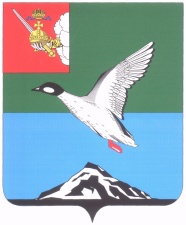 АДМИНИСТРАЦИЯ ЧЕРЕПОВЕЦКОГО МУНИЦИПАЛЬНОГО РАЙОНАП О С Т А Н О В Л Е Н И Еот 23.03.2020                                                                                                  № 402г. ЧереповецО внесении изменений в постановление администрации района 
от 24.09.2019 № 1434 «Об утверждении муниципальной программы 
«Совершенствование муниципального управления 
в Череповецком муниципальном районе на 2020-2025 годы»В соответствии со статьей 179 Бюджетного кодекса Российской Федерации, Федеральным законом от 06.10.2003 № 131-ФЗ «Об общих принципах организации местного самоуправления в Российской Федерации», постановлением администрации района от 09.08.2013 № 2068 
«Об утверждении Порядка разработки, реализации и оценки эффективности муниципальных программ района» и решением Муниципального Собрания района от 16.12.2019 № 110 «О бюджете Череповецкого муниципального района на 2020 год и плановый период 2021 и 2022 годов»ПОСТАНОВЛЯЮ:Внести изменения в муниципальную программу «Совершенствование муниципального управления в Череповецком муниципальном районе на 2020-2025 годы», изложив её в новой редакции согласно приложению к настоящему постановлению.Постановление подлежит размещению на официальном сайте района в информационно-телекоммуникационной сети ИнтернетКонтроль за исполнением постановления возложить на заместителя руководителя администрации района Прокофьева А.В.Руководитель администрации района                                           А.С. СергушевПриложениек постановлениюадминистрации районаот 23.03.2020 № 402«УТВЕРЖДЕНА постановлением администрации районаот 24.09.2014 № 1434Муниципальная программа«Совершенствование муниципального управления в Череповецком муниципальном районе на 2020-2025 годы»Ответственный исполнитель: отдел муниципальной службы, кадрови защиты информации администрацииЧереповецкого муниципального района,ответственный за разработку программы:начальник отдела муниципальной службы, кадров и защиты информации  Зяблова Елена Сергеевнател. 24-01-03, e-mail:zes@cherra.ru______________________________               (подпись)Муниципальная программа«Совершенствование муниципального управления 
в Череповецком муниципальном районе на 2020-2025 годы»(далее – муниципальная программа)Паспорт муниципальной программыОбщая характеристика сферы реализациимуниципальной программыВ настоящее время перед органами местного самоуправления района стоят неотложные задачи по:совершенствованию правового регулирования в сфере муниципальной службы;повышению эффективности деятельности муниципальных служащих 
и работников, осуществляющих техническое обеспечение деятельности администрации района;формированию системы дополнительного профессионального образования муниципальных служащих и работников, осуществляющих техническое обеспечение деятельности администрации района;внедрению эффективных технологий управления персоналом 
и дальнейшему развитию кадрового потенциала в системе муниципальной службы района;развитию правовых, организационно-управленческих механизмов противодействия коррупции на муниципальном уровне;организации правового просвещения и правового информирования граждан по вопросам противодействия коррупции;повышению качества и доступности муниципальных услуг;снижению административных барьеров.Эти задачи невозможно решить без модернизации существующей системы муниципального управления района. Важнейшими условиями повышения эффективности 
и результативности муниципального управления в районе являются дальнейшее развитие системы муниципальной службы, формирование ее кадрового потенциала. Структурные подразделения и органы администрации района должны обладать квалифицированными кадрами, способными эффективно решать сложные задачи социально-экономического развития района на современном этапе.К настоящему времени определены новые подходы к формированию кадрового состава муниципальной службы, конкретизированы квалификационные требования к муниципальным служащим и работникам, осуществляющим техническое обеспечение деятельности структурных подразделений администрации района, предусмотрено участие независимых экспертов в аттестационных, конкурсных комиссиях, комиссии 
по соблюдению требований к служебному поведению муниципальных служащих и урегулированию конфликта интересов.В администрации района реализуется комплекс мероприятий, направленных на совершенствование и практическую реализацию правовых, организационных, финансовых основ муниципальной службы, формирование высокопрофессионального кадрового состава муниципальных служащих района. В целях реализации законодательства Российской Федерации 
о муниципальной службе приняты необходимые нормативные акты администрации района.Необходимый уровень профессионализма и компетентности муниципальных служащих и работников, осуществляющих техническое обеспечение деятельности структурных подразделений администрации района, обеспечивается за счет реализации различных видов дополнительного профессионального образования.В системе осуществляется обязательная антикоррупционная экспертиза проектов нормативных актов, а также анализируются действующие нормативные акты на предмет выявления коррупциогенных факторов 
и соответствия действующему законодательству.Проводится мониторинг достаточности принимаемых должностными лицами мер, направленных на предотвращение (урегулирование) вероятных конфликтов интересов.В целях внедрения инновационных технологий администрирования, повышающих объективность и способствующих прозрачности нормотворческих и управленческих процессов:обеспечена бесперебойная работа официального сайта района, 
на котором организована работа онлайн-приемной; размещена информация 
о графике приема граждан должностными лицами администрации района;все принимаемые нормативные правовые акты, направленные 
на устранение условий, способствующих совершению коррупционных проявлений, в установленном порядке публикуются в газете «Сельская новь» и размещаются на официальном сайте района в информационно-телекоммуникационной сети Интернет;разработаны, утверждены и опубликованы административные регламенты предоставления муниципальных услуг;создано и функционирует муниципальное учреждение «Многофункциональный центр организации предоставления государственных и муниципальных услуг в Череповецком муниципальном районе».Осуществляет свою деятельность Комиссия по противодействию коррупции администрации района, в состав которой вошли представители правоохранительных органов, общественных формирований района, а также печатных средств массовой информации.В целях выявления и последующей ликвидации избыточных 
и дублирующих функций в системе осуществляется экспертная оценка 
и оптимизация действующих и новых функций и полномочий структурных подразделений администрации района. Вместе с тем, не решенными остаются следующие проблемы:имеется дефицит квалифицированных кадров, обладающих современными знаниями и навыками в области муниципального управления;качество дополнительного профессионального образования муниципальных служащих не в полной мере соответствует современным потребностям и тенденциям развития муниципальной службы; отсутствует механизм стимулирования и оценки профессиональной служебной деятельности муниципальных служащих;система отбора кадров для муниципальной службы и методологии управления кадровыми процессами в системе муниципального управления еще недостаточно эффективна;недостаточно активно ведется работа по привлечению 
на муниципальную службу молодых перспективных кадров;в системе муниципальной службы наблюдается определенная закрытость, что способствует формированию отрицательного мнения 
о деятельности муниципальных органов и учреждений района.Антикоррупционными мероприятиями оказались охвачены не все органы местного самоуправления района, на уровне которых, по оценкам правоохранительных органов, население, представители малого и среднего бизнеса сталкиваются с искусственными административными барьерами, фактами взяточничества и проявлениями бытовой коррупции. Недостаточно активно ведется работа по вовлечению субъектов гражданского общества в проводимые мероприятия, направленные 
на противодействие коррупции, в том числе на формирование в обществе стойкого негативного отношения к коррупционным проявлениям.Наличие отдельных коррупционных проявлений, а также коррупционной терпимости в обществе в дальнейшем будет затруднять экономическое развитие района, препятствовать повышению эффективности муниципального управления, способствовать нарушениям принципов равенства и социальной справедливости. Гражданским обществом к органам местного самоуправления предъявляются значительно возросшие требования, при этом оценка профессиональной служебной деятельности муниципальных служащих слабо увязана с тем, насколько качественно оказываются в органах местного самоуправления услуги гражданам и организациям.Механизмы предоставления муниципальных услуг требуют дальнейшего совершенствования.Решение проблемы повышения качества и доступности муниципальных услуг, исполнения муниципальных функций является приоритетной задачей на текущем этапе развития системы муниципального управления как в Российской Федерации в целом, так и в Череповецком муниципальном районе в частности.Программа нацелена на обеспечение высокого качества и доступности муниципальных услуг, снижению организационных, временных 
и финансовых затрат заявителей на преодоление административных барьеров, увеличение количества услуг, предоставляемых населению 
в электронном виде, создание системы контроля качества предоставления муниципальных услуг.Программа способствует внедрению новейших современных информационных технологий, позволяющих повысить качество административно-управленческих процессов на основе технологий безбумажного документооборота, оперативности и полноты контроля результативности деятельности органов местного самоуправления, а также предусматривает обеспечение поэтапного перехода органов местного самоуправления к использованию инфраструктуры электронного правительства.Вышеперечисленные проблемы по всем направлениям муниципальной программы требуют комплексного подхода и соответствующего уровня финансирования.Использование программно-целевого метода позволит мобилизовать ресурсные возможности на приоритетных направлениях комплексного решения поставленных задач.Приоритеты в сфере реализации муниципальной программы, цели, задачи, сроки реализации муниципальной программыПриоритетные направления государственной политики в сфере реализации муниципальной программы определены федеральными законами от 06.10.2003 № 131-ФЗ «Об общих принципах организации местного самоуправления в Российской Федерации», от 02.03.2007 № 25-ФЗ 
«О муниципальной службе в Российской Федерации», от 25.12.2008 
№ 273-ФЗ «О противодействии коррупции», от 27.07.2010 № 210-ФЗ 
«Об организации предоставления государственных и муниципальных услуг» Указами Президента Российской Федерации от 07.05.2012 № 601 
«Об основных направлениях совершенствования системы государственного управления», от 07.05.2018 № 204 «О национальных целях и стратегических задачах развития Российской Федерации на период до 2024 года», Стратегией национальной безопасности Российской Федерации, утвержденной Указом Президента Российской Федерации от 31.12.2015 
№ 683, Национальным планом противодействия коррупции на 2018-
2020 годы, утвержденным Указом Президента Российской Федерации 
от 29.06.2018 № 378, Концепцией долгосрочного социально-экономического развития Российской Федерации на период до 2020 года, утвержденной распоряжением Правительства Российской Федерации от 17.11.2008 
№ 1662-р, законами Вологодской области от 09.10.2007 № 1663-ОЗ 
«О регулировании некоторых вопросов муниципальной службы 
в Вологодской области», от 09.07.2009 № 2054-ОЗ «О противодействии коррупции в Вологодской области», в соответствии с которыми первоочередными задачами в сфере муниципального управления 
на современном этапе являются:совершенствование муниципальной службы, путем внедрения эффективных технологий и современных методов кадровой работы;повышение эффективности муниципальной службы 
и результативности профессиональной служебной деятельности муниципальных служащих;развитие кадрового потенциала в системе муниципального управления;обеспечение эффективного функционирования правовых, организационно-управленческих антикоррупционных механизмов 
на муниципальном уровне;профилактика коррупционных проявлений среди муниципальных служащих, в том числе бытовой коррупции;минимизации влияния проявлений коррупции на активность 
и эффективность бизнеса, деятельность структурных подразделений администрации района, повседневную жизнь граждан;повышение уровня удовлетворенности граждан качеством предоставления муниципальных услуг;увеличение доли граждан, имеющих доступ к получению муниципальных услуг по принципу «одного окна» по месту пребывания, 
в том числе в многофункциональных центрах предоставления государственных и муниципальных услуг;увеличение доли граждан, использующих механизм получения государственных и муниципальных услуг в электронной форме;снижение среднего числа обращений представителей бизнес-сообщества в орган местного самоуправления для получения одной государственной (муниципальной) услуги, связанной со сферой предпринимательской деятельности;повышение информационной открытости деятельности органов местного самоуправления, обеспечение доступа в сети Интернет к открытым данным, содержащимся в информационных системах органов местного самоуправления.Кроме того, основными направлениями деятельности в настоящее время являются:В области совершенствования кадровой политики:совершенствование системы мотивации муниципальных служащих (включая нематериальные формы стимулирования);совершенствование системы аттестации муниципальных служащих (включая введение новых форм проведения аттестации), проведение аттестации руководителей муниципальных учреждений;совершенствование системы повышения квалификации 
и профессиональной переподготовки;совершенствование системы работы с кадровым резервом;повышение открытости деятельности органов местного самоуправления, в том числе через проведение конкурсов на замещение вакантных должностей муниципальной службы, руководителей муниципальных учреждений;развитие направления «ведомственный контроль» как одного 
из инструментов предупреждения нарушений трудового законодательства 
и реализации кадровой политики в деятельности муниципальных учреждений.В области противодействия коррупции:выполнение требований, предусмотренных федеральным, региональным законодательством о противодействии коррупции;проведение антикоррупционной экспертизы муниципальных правовых актов и их проектов;обеспечение доступа населения к информации о деятельности органов местного самоуправления, в том числе через публикации в средствах массовой информации и путем ее размещения на официальном сайте района в информационно-телекоммуникационной сети Интернет в разделе «Противодействие коррупции»;проведение мероприятий по совершенствованию системы учета муниципального имущества и оценки эффективности его использования;принятие мер по совершенствованию условий, процедур 
и механизмов муниципальных закупок;внедрение унифицированных стандартов антикоррупционного поведения в системе муниципальной службы;проведение антикоррупционной пропаганды, мониторинга уровня коррупции.В области совершенствования предоставления муниципальных услуг:регламентация процесса предоставления муниципальных услуг;регламентация функций, исполняемых органами местного самоуправления;внедрение технологий предоставления муниципальных услуг 
с использованием межведомственного информационного взаимодействия 
и оказания муниципальных услуг в электронном виде;проведение мониторинга качества и доступности предоставления муниципальных услуг;организация предоставления муниципальных услуг на базе многофункционального центра.Конечной целью муниципальной программы является эффективное функционирование системы муниципального управления в районе.На реализацию указанной цели направлен комплекс задач, таких как:повышение эффективности деятельности муниципальных служащих структурных подразделений и органов администрации района;совершенствование правового регулирования в сфере муниципальной службы;формирование системы дополнительного профессионального образования в администрации района;внедрение эффективных технологий управления персоналом 
и дальнейшее развитие кадрового потенциала в системе муниципальной службы района;создание механизмов эффективного противодействия коррупционным проявлениям, обеспечение защиты прав и законных интересов граждан, общества, от угроз, связанных с коррупцией;правовое просвещение и информирование граждан по вопросам противодействия коррупции;повышение качества и доступности муниципальных услуг 
на территории района, снижение административных барьеров;создание эффективного механизма взаимодействия органов местного самоуправления и граждан района.Достижение целей и решение задач муниципальной программы осуществляется путем выполнения мероприятий, скоординированных 
по срокам, ресурсам и результатам.Муниципальную программу планируется реализовать в 2020-
2025 годах.3. Обоснование выделения и включения в состав муниципальной программы подпрограмм и их обобщенная характеристикаМероприятия по достижению целей и решению задач муниципальной программы реализуются в рамках системы подпрограмм. Деление муниципальной программы на подпрограммы осуществлено исходя из масштабности и сложности решаемых в рамках муниципальной программы задач в различных сферах муниципального управления: муниципальной службы и правового регулирования муниципальной службы, развития кадрового потенциала в системе муниципального управления: формирования резерва и профессиональной подготовки управленческих кадров, противодействия и профилактики коррупции, снижения административных барьеров, оказания муниципальных услуг.Основные мероприятия Программы выделены в три подпрограммы:подпрограмма 1 «Совершенствование системы муниципальной службы в Череповецком муниципальном районе» (приложение 1);подпрограмма 2 «Обеспечение защиты прав и законных интересов граждан, общества от угроз, связанных с коррупцией» (приложение 2);подпрограмма 3 «Снижение административных барьеров, повышение качества и доступности муниципальных услуг, в том числе на базе многофункционального центра организации предоставления государственных и муниципальных услуг» (приложение 3).Указанные подпрограммы по составу входящих в них программных мероприятий представляют собой основу для реализации отдельных мероприятий муниципальной программы.Ресурсное обеспечение муниципальной программы,обоснование объема финансовых ресурсов, необходимыхдля реализации муниципальной программыОбщий объем финансовых ресурсов на 2020-2025 годы составляет 
360 057,6 тыс.руб. в том числе: за счет средств бюджета района – 297 616,6 тыс.руб.;за счет средств областного бюджета – 60 985,5 тыс.руб.;средства сельских поселений – 1 455,5 тыс.руб.Ресурсное обеспечение реализации муниципальной программы приведено в приложении 4 к муниципальной программе.При определении объема финансовых средств, необходимых 
для реализации мероприятий муниципальной программы, учтены цены, сложившиеся на рынке, потребности в закупаемых товарах (работах, услугах), требования действующего законодательства, предъявляемые 
к оборудованию (системам) или их укомплектованности, закупка или создание которых предусмотрены муниципальной программой.Объемы ассигнований из бюджета района подлежат ежегодному уточнению исходя из возможностей доходной базы бюджета района.Реализация мероприятий муниципальной программы, предусматривающих закупку товаров и выполнение работ за счет средств областного бюджета, бюджета района, бюджетов сельских поселений осуществляются исполнителями муниципальной программы в соответствии 
с действующим законодательством.Мероприятия муниципальной программы, на реализацию которых требуются энергоресурсы, реализуются ответственным исполнителем 
с учетом требований обеспечения энергоэффективности и энергосбережения.Распределение бюджетных ассигнований по подпрограммам настоящей программы в целом соответствует сложившимся объемам районных обязательств по соответствующим направлениям расходования средств.Расходы органов местного самоуправления могут быть определены исходя из уровня софинансирования за счет средств областного бюджета, расходного обязательства муниципального района.Прогнозная (справочная) оценка расходов областного бюджета 
на реализацию целей муниципальной программы приведена в приложении 5 к муниципальной программе.Целевые показатели (индикаторы) достижения целей и решения задач муниципальной программы, прогноз конечных результатовреализации муниципальной программыЭффективность реализации муниципальной программы оценивается ежегодно на основе следующих целевых показателей (индикаторов):количество лиц, замещающих должности муниципальной службы 
в структурных подразделениях и органах администрации района, 
на 1000 человек населения, ед.;отношение объема просроченной кредиторской задолженности консолидированного бюджета муниципального района по заработной плате 
и начислениям на выплаты по оплате труда работников муниципальных учреждений к общему объему расходов консолидированного бюджета муниципального района, %;доля подготовленных нормативных правовых актов района, регулирующих вопросы муниципальной службы, %;доля должностей администрации района, должностные инструкции которых содержат показатели результативности, %;отношение количества работников администрации района, уволившихся по собственному желанию, к общему количеству работников администрации района, %;доля работников администрации района, получивших дополнительное профессиональное образование, %;доля работников администрации района, принявших участие 
в мероприятиях, направленных на профессиональное развитие, %;доля кандидатов на должности администрации района, при оценке которых были использованы эффективные оценочные процедуры, основанные на принципах открытости и объективности, %;доля лиц, включенных в резерв управленческих кадров района, назначенных на должности руководителей, от общего числа назначенных руководителей, %;доля проектов нормативных правовых актов органов местного самоуправления, по которым антикоррупционная экспертиза проведена, %;доля проектов нормативных правовых актов органов местного самоуправления, затрагивающих права и свободы граждан, по которым антикоррупционная экспертиза проведена, %;количество муниципальных служащих, допустивших нарушения законодательства о противодействии коррупции, соблюдении ограничений 
и запретов, связанных с прохождением муниципальной службы, %;количество нарушений законодательства о противодействии коррупции, ограничений и запретов, связанных с прохождением муниципальной службы, %;количество руководителей муниципальных учреждений района, учредителем которых является администрация района, допустивших нарушения законодательства о противодействии коррупции, %;снижение доли объема государственных средств, израсходованных путем проведения «безальтернативных» закупок, в общем объеме государственных закупок, %;количество лиц, в должностные обязанности которых входит участие в противодействии коррупции, повысивших квалификацию 
по направлению подготовки «Противодействие коррупции», ед;количество обращений граждан, представителей коммерческих структур, надзорных и правоохранительных органов, поступивших 
в администрацию района, по фактам проявлений коррупции в органах местного самоуправления и муниципальных учреждений района, учредителем которых является администрация района, по результатам проверки которых выявлены правонарушения коррупционного характера, %;уровень коррупционной обстановки в районе, %;доля муниципальных услуг, функций и сервисов, предоставляемых в цифровом формате без необходимости личного посещения органов местного самоуправления и муниципальных организаций, %;доля граждан, использующих механизм получения государственных и муниципальных услуг в электронной форме, %;доля типовых муниципальных услуг, предоставляемых 
в электронной форме, для которых обеспечена возможность предоставления в электронной форме выше III этапа, %;уровень удовлетворенности граждан качеством и доступностью предоставления государственных и муниципальных услуг, предоставляемых органами местного самоуправления и многофункциональным центром Череповецкого муниципального района, %;доля жителей района – пользователей Порталов госуслуг 
от общего количества населения в возрасте до 14 лет, %;доля заявлений о предоставлении муниципальных услуг, поданных в электронной форме в органы местного самоуправления, в общем количестве заявлений о предоставлении муниципальных услуг, поданных 
в органы местного самоуправления района, в отношении муниципальных услуг, переведенных в электронный вид выше III этапа, %;доля населения района, повысивших уровень компетенций в сфере информационных технологий, в том числе в рамках регионального проекта «Электронный гражданин Вологодской области» от численности населения района, %;индекс взаимодействия с Государственной информационной системой о государственных и муниципальных платежах администраторов начислений района, %;отношение объема просроченной кредиторской задолженности консолидированного бюджета муниципального района по заработной плате 
и начислениям на выплаты по оплате труда работников муниципальных учреждений к общему объему расходов консолидированного бюджета муниципального района, %.Целевые показатели (индикаторы) приведены в приложении 6 
к муниципальной программе. Целевые показатели (индикаторы) определяются по состоянию 
на 1 января года, следующего за отчетным, с целью принятия 
при необходимости своевременных управленческих решений по их корректировке. Методика расчета значений целевых показателей (индикаторов) муниципальной программы приведена в приложениях к подпрограммам муниципальной программе. В результате реализации муниципальной программы планируется достижение следующих конечных результатов:совершенствование системы муниципальной службы 
и муниципального управления;создание необходимых условий для профессионального развития муниципальных служащих администрации района;повышение эффективности и результативности профессиональной служебной деятельности работников администрации района;создание и внедрение системы оценочных показателей результативности профессиональной служебной деятельности муниципальных служащих администрации района и механизмов стимулирования результативности их деятельности;формирование высококвалифицированного кадрового состава администрации района оптимальной численности и повышение эффективности его работы;повышение уровня организации мер по противодействию коррупции в администрации района;снижение коррупционных рисков в районе;обеспечение открытости деятельности органов местного самоуправления и ее доступности общественному контролю;предоставление муниципальных услуг в электронном виде;внедрение эффективного механизма межведомственного информационного взаимодействия;повышение качества реализации контрольно-надзорных полномочий на уровне района, в том числе за счет использования информационных технологий;повышение уровня удовлетворенности заявителей качеством 
и доступностью предоставления муниципальных услуг.Планы реализации муниципальной программы приведены 
в приложениях 7, 8 к муниципальной программе.Приложение 1 к муниципальной программеПодпрограмма«Совершенствование системы муниципальной службы в Череповецком муниципальном районе»(далее – подпрограмма 1)Паспорт подпрограммы 11. Характеристика сферы реализации подпрограммы 1, 
основные проблемы реализации сферы и перспективы ее развития В настоящее время перед органами местного самоуправления района стоят неотложные задачи по:совершенствованию правового регулирования в сфере муниципальной службы;повышению эффективности деятельности муниципальных служащих 
и работников, осуществляющих техническое обеспечение деятельности администрации района;формированию системы дополнительного профессионального образования муниципальных служащих и работников, осуществляющих техническое обеспечение деятельности администрации района;внедрению эффективных технологий управления персоналом 
и дальнейшему развитию кадрового потенциала в системе муниципального управления.Эти задачи невозможно решить без модернизации существующей системы муниципального управления района. Важнейшими условиями повышения эффективности 
и результативности муниципального управления в районе являются дальнейшее развитие системы муниципальной службы, формирование 
ее кадрового потенциала. Структурные подразделения и органы администрации района должны обладать квалифицированными кадрами, способными эффективно решать сложные задачи социально-экономического развития района на современном этапе.В администрации района реализуется комплекс мероприятий, направленных на совершенствование и практическую реализацию правовых, организационных, финансовых основ муниципальной службы, формирование высокопрофессионального кадрового состава муниципальных служащих района и работников, осуществляющих техническое обеспечение администрации района. В целях реализации законодательства Российской Федерации о муниципальной службе приняты необходимые нормативные акты администрации района.Необходимый уровень профессионализма и компетентности муниципальных служащих и работников, осуществляющих техническое обеспечение деятельности структурных подразделений администрации района, обеспечивается за счет реализации различных видов дополнительного профессионального образования (повышение квалификации, семинары, самоподготовка). Вместе с тем, не решенными остаются следующие проблемы:увеличение текучести кадров в администрации района и, как следствие, дефицит квалифицированных специалистов, обладающих современными знаниями и навыками в области муниципального управления;качество дополнительного профессионального образования 
не в полной мере соответствует современным потребностям и тенденциям развития муниципальной службы; отсутствует механизм стимулирования и оценки профессиональной служебной деятельности муниципальных служащих и работников, осуществляющих техническое обеспечение деятельности администрации района;система отбора кадров для муниципальной службы и методологии управления кадровыми процессами в системе муниципального управления еще недостаточно эффективна;недостаточно активно ведется работа по привлечению 
на муниципальную службу молодых перспективных кадров;недостаточное информационное обеспечение органов местного самоуправления;в системе муниципальной службы наблюдается определенная закрытость, что способствует формированию отрицательного мнения 
о деятельности муниципальных органов и учреждений района.Вышеперечисленные проблемы по всем направлениям подпрограммы 1 требуют комплексного подхода и соответствующего уровня финансирования.Использование программно-целевого метода позволит мобилизовать ресурсные возможности на приоритетных направлениях комплексного решения поставленных задач.2. Приоритеты, цели, задачи и целевые показатели (индикаторы) достижения целей и решения задач, основные ожидаемые 
и конечные результаты, сроки реализации подпрограммы 1Целью подпрограммы 1 является эффективное функционирование системы муниципального управления в районе.Для достижения указанной цели предполагается решение следующих задач:повышение эффективности деятельности муниципальных служащих 
и работников, осуществляющих техническое обеспечение деятельности структурных подразделений и органов администрации района;совершенствование правового регулирования в сфере муниципальной службы; совершенствование механизмов стимулирования муниципальных служащих администрации района;оптимизация структуры и штатной численности муниципальных служащих в соответствии со стратегическими целями развития района;создание эффективной системы оценки кандидатов на должности муниципальной службы администрации района, основанной на принципах открытости и объективности;формирование системы повышения квалификации лиц, замещающих должности в структурных подразделениях и органах администрации района;внедрение эффективных технологий управления персоналом 
и дальнейшее развитие кадрового потенциала в системе муниципальной службы района;разработка программы мероприятий, направленных на адаптацию лиц, впервые назначенных на должности в администрации района;создание оптимальных условий труда муниципальных служащих 
и работников, осуществляющих техническое обеспечение деятельности структурных подразделений и органов администрации района, в том числе переход на электронный документооборот;обеспечение открытости муниципальной службы.Выполнение указанных задач позволит достичь следующих результатов:полнота правового регулирования вопросов муниципальной службы;отсутствие роста численности муниципальных служащих 
в структурных подразделениях и органах администрации района;внедрение современных методов оценки кандидатов при проведении конкурсных процедур на вакантные должности, при формировании кадрового резерва и при приеме на работу в администрацию района;поддержание доли лиц, замещающих должности в администрации района, повысивших квалификацию или принявших участие в мероприятиях, направленных на профессиональное развитие;отсутствие просроченной кредиторской задолженности консолидированного бюджета муниципального района по заработной плате 
и начислениям на выплаты по оплате труда работников муниципальных учреждений к общему объему расходов консолидированного бюджета муниципального района;назначение на должности муниципальной службы категории «руководители» из резерва управленческих кадров администрации района – не менее 65% от общего числа назначенных.Сведения о целевых показателях (индикаторах) и методика расчета значений целевых показателей (индикаторов) подпрограммы 1 приведены соответственно в приложениях 1 и 2 к подпрограмме 1. Подпрограмму 1 планируется реализовать в 2020-2025 годах.3. Характеристика основных мероприятий подпрограммы 1 Для достижения целей и решения задач подпрограммы 2 необходимо реализовать ряд основных мероприятий.Основное мероприятие 1 «Совершенствование организационных 
и правовых механизмов профессиональной служебной деятельности муниципальных служащих».В рамках данного мероприятия планируется:внедрение в практику кадровой работы обязательного учета длительности, безупречности и эффективности исполнения муниципальным служащим своих должностных обязанностей при назначении 
на вышестоящую должность, прохождении аттестации, включении 
в кадровый резерв;выявление незакрепленных, избыточных, дублирующих 
и неисполняемых функций в администрации района;оптимизация структуры и штатной численности муниципальных служащих в соответствии со стратегическими целями развития района;совершенствование механизмов стимулирования муниципальных служащих администрации района, основанных на результатах их деятельности;создание оптимальных условий труда муниципальных служащих 
и работников, осуществляющих техническое обеспечение деятельности структурных подразделений и органов администрации района, в том числе переход на электронный документооборот;обеспечение дополнительных мер социальной поддержки работникам органов местного самоуправления;повышение качества административно-управленческих процессов 
на основе безбумажного документооборота;повышение информационной открытости деятельности органов местного самоуправления района, обеспечение доступа в сети Интернет 
к открытым данным, содержащимся в информационных системах органов местного самоуправления района;организация и проведение конкурса на звание «Лучший муниципальный служащий администрации Череповецкого муниципального района».Основное мероприятие 2 «Совершенствование правовых основ муниципальной службы».В рамках данного мероприятия предполагается проведение мониторинга законодательства в сфере муниципальной службы и разработка нормативных правовых актов района по вопросам организации муниципальной службы.Основное мероприятие 3 «Совершенствование механизмов стимулирования муниципальных служащих администрации района»В рамках указанного мероприятия планируется:проведение проверок соблюдения муниципальными служащими запретов, ограничений и обязанностей, предусмотренных законодательством;мониторинг кадрового состава администрации района, движения кадров;разработка индивидуальной комплексной оценки работников администрации района.Основное мероприятие 4 «Формирование системы дополнительного профессионального образования муниципальных служащих и работников, осуществляющих техническое обеспечение деятельности структурных подразделений и органов администрации района».В рамках данного мероприятия планируется:организация профессионального развития работников администрации района, в том числе разработка индивидуальных планов развития;формирование плана повышения квалификации работников администрации района с учетом приоритетных направлений деятельности, перспективных целей и задач, компетентного подхода;проведение семинаров, тренингов, «круглых столов» по актуальным вопросам соблюдения законодательства.Основное мероприятие 5 «Внедрение эффективных технологий управления персоналом и дальнейшее развитие кадрового потенциала 
в системе муниципальной службы района.В рамках данного мероприятии планируется:совершенствование механизма участия независимых экспертов 
в составе конкурсных, аттестационных комиссий;создание эффективной системы оценки кандидатов на должности муниципальной службы администрации района, основанной на принципах открытости и объективности;разработка программы профессиональной адаптации в органах местного самоуправления;развитие системы взаимодействия с высшими учебными заведениями 
в части организации профориентационной работы;организация работы по формированию и эффективному использованию резерва управленческих кадров.Объем финансовых средств, 
необходимых для реализации подпрограммы 1Общий объем финансовых средств, необходимых для реализации подпрограммы 1, составит 305 948,7 тыс. рублей, в том числе:бюджет района – 287925,40 тыс. рублей;областной бюджет – 16567,80 тыс. рублей;средства сельских поселений – 1 455,5 тыс.руб.;в том числе по годам реализации:2020 год – 62 047,0 тыс. рублей:бюджет района – 57 663,2 тыс.рублей;областной бюджет – 2 928,3 тыс.рублей;средства сельских поселений – 1 455,5 тыс.руб.;2021 год –53 608,0 тыс. рублей:бюджет района – 50 636,5  тыс.рублей;областной бюджет – 2 971,5 тыс.рублей;2022 год – 53600,8 тыс. рублей:бюджет района – 50 636,5 тыс.рублей;областной бюджет – 2 964,3 тыс.рублей;2023 год – 45 564,3 тыс. рублей:бюджет района – 42 996,4 тыс.рублей;областной бюджет – 2 567,9 тыс.рублей;2024 год – 45 564,3 тыс. рублей:бюджет района – 42 996,4 тыс.рублей;областной бюджет – 2 567,9 тыс.рублей;2025 год – 45 564,3 тыс. рублей:бюджет района – 42 996,4 тыс.рублей;областной бюджет – 2 567,9 тыс.рублейРесурсное обеспечение и перечень мероприятий подпрограммы 1 муниципальной программы за счет средств бюджета района (тыс. руб.) приведены в приложении 3 к подпрограмме 1.Приложение 1 к подпрограмме 1Сведения о целевых показателях (индикаторах) подпрограммы 1  Приложение 2 к подпрограмме 1Методика расчета значений целевых показателей (индикаторов) подпрограммы 1Показатель «Количество лиц, замещающих должности муниципальной службы в структурных подразделениях и органах администрации района, на 1000 человек населения»Значение определяется по формуле:Значпок1 – значение показателя (%);Кмс – количество лиц, замещающих должности муниципальной службы в структурных подразделениях и органах администрации района, 
по состоянию на 31 декабря текущего года;Кнр  –1 000 населения района.Показатель «Отношение объема просроченной кредиторской задолженности консолидированного бюджета муниципального района 
по заработной плате и начислениям на выплаты по оплате труда работников муниципальных учреждений к общему объему расходов консолидированного бюджета муниципального района»Значение определяется по формуле:Значпок2   значение показателя (%);ПКЗ – просроченная кредиторская задолженность консолидированного бюджета муниципального работа по заработной плате и начислением 
на выплаты по оплате труда в соответствии с бухгалтерской отчетностью 
по состоянию на 31 декабря текущего года;ООР – общий объем расходов консолидированного бюджета муниципального района по состоянию на 31 декабря текущего года.Показатель «Доля подготовленных нормативных правовых актов района, регулирующих вопросы муниципальной службы»Значение определяется по формуле:Значпок3   значение показателя (%);Кнпа – количество принятых нормативных правовых актов в области муниципальной службы в отчетном периоде;Кннпа  количество нормативных правовых актов района, необходимость принятия (изменения) которых предусмотрена законодательством, регулирующим данную сферу по состоянию 
на 31 декабря текущего года.Показатель «Доля должностей администрации района, должностные инструкции которых содержат показатели результативности»Значение определяется по формуле:Значпок4   значение показателя (%);Кдсп – количество должностей администрации района, должностные инструкции которых содержат показатели результативности в отчетном периоде;Кд  количество должностей в администрации района по состоянию 
на 31 декабря текущего годаПоказатель «Отношение количества работников администрации района, уволившихся по собственному желанию, к общему количеству работников администрации района»Значение определяется по формуле:Значпок5   значение показателя (%);Кдсп – количество работников администрации района, уволившихся 
по собственному желанию в отчетном периоде;Кр  количество работников  администрации района по состоянию 
на 31 декабря текущего годаПоказатель «Доля работников администрации района, получивших дополнительное профессиональное образование»Значение определяется по формуле:Значпок6   значение показателя (%);Кдсп – количество работников администрации района, получивших дополнительное профессиональное образование в отчетном периоде;Кр  количество работников  администрации района по состоянию 
на 31 декабря текущего годаПоказатель «Доля работников администрации района, принявших участие в мероприятиях, направленных на профессиональное развитие»Значение определяется по формуле:Значпок7   значение показателя (%);Крпр – количество работников администрации района, принявших участие в мероприятиях, направленных на профессиональное развитие 
в отчетном периоде;Кр  количество работников  администрации района по состоянию 
на 31 декабря текущего годаПоказатель «Доля кандидатов на должности администрации района, при оценке которых были использованы эффективные оценочные процедуры, основанные на принципах открытости и объективности»Значение определяется по формуле:Значпок8   значение показателя (%);Крпр – количество кандидатов на должности администрации района, 
при оценке которых были использованы эффективные оценочные процедуры, основанные на принципах открытости и объективности 
в отчетном периоде;Кр  количество кандидатов на должности администрации района 
по состоянию на 31 декабря текущего годаПоказатель «Доля лиц, включенных в резерв управленческих кадров администрации района, назначенных на должности, от общего числа лиц, включенных в резерв управленческих кадров администрации района»Значения показателя определяются по формуле: Значпок9 – значение показателя (%);Кн – количество лиц из числа включенных в резерв управленческих кадров администрации района, назначенных на должности в текущем году;Крук – количество лиц, включенных в резерв управленческих кадров администрации района, по состоянию на 31 декабря текущего года.Приложение 3 к подпрограмме 1Ресурсное обеспечение и перечень мероприятий подпрограммы 1 муниципальной программы за счет средств бюджета района Приложение 2к муниципальной программеПодпрограмма«Обеспечение защиты прав и законных интересов граждан, общества от угроз, связанных с коррупцией»(далее – подпрограмма 2)Паспорт подпрограммы 21. Характеристика сферы реализации подпрограммы 2, 
основные проблемы реализации сферы и перспективы ее развития В современную эпоху характерной чертой коррупции стала ее универсальность: она существует повсеместно вне зависимости от уровня социально-экономического развития государств, проникает во все сферы жизни.В настоящее время на государственном уровне сформирована правовая и организационная основы противодействия коррупции: ратифицированы базовые международные соглашения, приняты концептуальные стратегические и национальные плановые антикоррупционные документы, 
а также нормативные правовые акты, направленные на их реализацию. Российское государство в борьбе с коррупцией целенаправленно ориентируется на международный опыт, эффективные модели, сочетает различные меры противодействия этому явлению. Но еще не достигнуты необходимая четкость и прозрачность управленческих процессов 
в исполнительной власти, которые включали бы понятные всем критерии 
и правила принятия решений, не подготовлены и не реализованы эффективные механизмы осуществления контроля и надзора. Требуется принятие мер по обеспечению единства принципов противодействия коррупции в публичной и частной сферах, усилению антикоррупционной профилактики, осуществлению мероприятий, нацеленных на минимизацию последствий коррупции.Органами местного самоуправления района проведена значительная работа по формированию правовых, организационных и информационных механизмов противодействия коррупции.В системе осуществляется обязательная антикоррупционная экспертиза проектов нормативных правовых актов, а также анализируются действующие нормативные правовые акты на предмет выявления коррупциогенных факторов и соответствия действующему законодательству.Проводится мониторинг достаточности принимаемых должностными лицами мер, направленных на предотвращение (урегулирование) вероятных конфликтов интересов. Внедряются унифицированные стандарты антикоррупционного поведения в системе муниципальной службы.Проводятся мероприятия по совершенствованию системы учета муниципального имущества и оценки эффективности его использования.Принимаются меры по совершенствованию условий, процедур 
и механизмов муниципальных закупок.В целях внедрения инновационных технологий администрирования, повышающих объективность и способствующих прозрачности нормотворческих и управленческих процессов:обеспечена бесперебойная работа официального сайта района, 
на котором организована работа виртуальной приемной главы района; размещена информация о графике приема граждан должностными лицами администрации района;все принимаемые нормативные правовые акты, направленные 
на устранение условий, способствующих совершению коррупционных проявлений, в установленном порядке публикуются в газете «Сельская новь» и размещаются на официальном сайте района в информационно-телекоммуникационной сети Интернет; разработаны, утверждены и опубликованы административные регламенты предоставления муниципальных услуг;создано и функционирует муниципальное учреждение «Многофункциональный центр организации предоставления 
государственных и муниципальных услуг в Череповецком муниципальном районе».Осуществляет свою деятельность Комиссия по противодействию коррупции администрации района, в состав которой вошли представители общественных формирований района, а также печатных средств массовой информации. В целях выявления и последующей ликвидации избыточных 
и дублирующих функций в системе осуществляется экспертная оценка
и оптимизация действующих и новых функций и полномочий структурных подразделений администрации района. На официальном сайте района функционирует раздел «Противодействие коррупции».Вместе с тем, не решенными остаются следующие проблемы:антикоррупционными мероприятиями оказались охвачены не все органы местного самоуправления района, на уровне которых, по оценкам правоохранительных органов, население, представители малого и среднего бизнеса сталкиваются с искусственными административными барьерами, фактами взяточничества и проявлениями бытовой коррупции;недостаточно активно ведется работа по вовлечению субъектов гражданского общества в проводимые мероприятия, направленные 
на противодействие коррупции и формирование в обществе стойкого негативного отношения к коррупционным проявлениям;недостаточный уровень квалификации лиц, в обязанности которых входит участие в противодействии коррупции;наличие отдельных коррупционных проявлений, а также коррупционной терпимости в обществе в дальнейшем будет затруднять экономическое развитие района, препятствовать повышению эффективности муниципального управления, способствовать нарушениям принципов равенства и социальной справедливости. Вышеперечисленные проблемы по всем направлениям программы требуют комплексного подхода и соответствующего уровня финансирования.Использование программно-целевого метода позволит мобилизовать ресурсные возможности на приоритетных направлениях комплексного решения поставленных задач.Приоритеты, цели, задачи и целевые показатели (индикаторы) достижения целей и решения задач, основные ожидаемые 
и конечные результаты, сроки реализации подпрограммы 2Реализация подпрограммы 2 направлена на достижение следующих целей: совершенствование мер по противодействию коррупции;повышение доверия граждан к деятельности органов местного самоуправления.Для достижения поставленных целей и обеспечения результатов ее реализации предполагается решение следующих задач:минимизация причин и условий, способствующих проявлению коррупции;совершенствование правовых основ и организационных механизмов предотвращения и выявления конфликта интересов;повышение эффективности просветительских, образовательных и иных мероприятий, направленных на формирование антикоррупционного поведения, популяризацию в обществе антикоррупционных стандартов 
и развитие общественного сознания;развитие сотрудничества органов местного самоуправления 
с правоохранительными органами, образовательными учреждениями высшего образования и институтами гражданского общества;вовлечение граждан в реализацию антикоррупционной политики;информирование граждан по вопросам противодействия коррупции.Выполнение указанных задач позволит достичь следующих результатов:обеспечение предупреждения коррупционных проявлений в сфере муниципального управления, в том числе выявление и последующее устранение причин коррупции;соблюдение муниципальными служащими запретов, ограничений 
и обязанностей, установленных в целях противодействия коррупции;повышение уровня доверия граждан к органам местного самоуправления;повышение уровня правовой осведомленности граждан в целом 
и привлечение интереса  граждан к получению правовой информации.Сведения о целевых показателях (индикаторах) и методика расчета значений целевых показателей (индикаторов) подпрограммы 2 приведены соответственно в приложениях 1 и 2 к подпрограмме 2. Подпрограмму 2 планируется реализовать в 2020-2025 годах.3. Характеристика основных мероприятий подпрограммы 2Для достижений целей и решения задач подпрограммы 2 необходимо реализовать ряд основных мероприятий.Основное мероприятие 1 «Проведение антикоррупционной экспертизы проектов муниципальных правовых актов».В рамках данного мероприятия предполагается проведение антикоррупционной экспертизы проектов муниципальных правовых актов органов местного самоуправления.Основное мероприятие 2 «Обеспечение надлежащего антикоррупционного контроля в деятельности администрации Череповецкого муниципального района и муниципальных учреждений, учредителем которых является администрация Череповецкого муниципального района».В рамках осуществления мероприятия предполагается:реализовать комплекс мер, направленных на совершенствование системы муниципальной службы и совершенствование применения мер муниципального антикоррупционного контроля;обеспечить осуществление контроля за соблюдением лицами, замещающими должности муниципальной службы, требований законодательства о противодействии коррупции, касающихся предотвращения и урегулирования конфликта интересов, в том числе 
за привлечением таких лиц к ответственности в случае их несоблюдения;обеспечить принятие мер по повышению эффективности кадровой работы в части, касающейся ведения личных дел лиц, замещающих должности муниципальной службы, в том числе за актуализацией сведений, содержащихся в анкетах вышеуказанных лиц;разработать и реализовать систему мероприятий, направленных 
на совершенствование мер по противодействию коррупции в сфере закупок товаров, работ, услуг для обеспечения государственных или муниципальных нужд и в сфере закупок товаров, работ, услуг отдельными видами юридических лиц;разработать и реализовать систему мероприятий, направленных 
на совершенствование мер по противодействию коррупции в сфере бизнеса, в том числе по защите субъектов предпринимательской деятельности 
от злоупотреблений служебным положением со стороны должностных лиц;организовать методическое обеспечение муниципальных учреждений, учредителем которых является администрация Череповецкого муниципального района, по вопросам организации работы 
по противодействию коррупции;провести мониторинг деятельности по профилактике коррупционных правонарушений в органах местного самоуправления муниципальных образований района, муниципальных учреждениях, учредителем которых является администрация Череповецкого муниципального района, а также соблюдению в них законодательства о противодействии коррупции.Основное мероприятие 3 «Повышение квалификации лиц, 
в должностные обязанности которых входит участие в противодействии коррупции».В рамках данного мероприятия предполагается обеспечить ежегодное повышение квалификации муниципальных служащих, в должностные обязанности которых входит участие в противодействии коррупции, 
и обучение муниципальных служащих, впервые поступивших 
на муниципальную службу, в области противодействия коррупции.Основное мероприятие 4 «Правовое просвещение и правовое информирование граждан по вопросам противодействия коррупции».В рамках осуществления мероприятия планируется:проведение цикла семинаров, обучающих тренингов, практических занятий по вопросам противодействия коррупции, подготовка методических материалов;размещение на сайте района нормативной правовой базы по вопросам противодействия коррупции и информационных материалов по проблемам правового воспитания граждан;проведение ежегодной конференции по актуальным вопросам правоприменения законодательства о противодействии коррупции;проведение Недели антикоррупционных инициатив;организация и проведение районного конкурса рисунков и плакатов «Мы против коррупции!»;Основное мероприятие 5 «Организация информирования граждан 
по вопросам противодействия коррупции».В рамках осуществления мероприятия предусматривается:обеспечение работы «горячей линии» по фактам коррупции, в том числе на официальном сайте района;проведение социологического исследования с целью оценки уровня коррупции в районе;анализ обращений граждан, представителей коммерческих структур, надзорных и правоохранительных органов, поступивших в администрацию района, по фактам проявления коррупции;организация тематических публикаций в средствах массовой информации по вопросам противодействия коррупции, включение антикоррупционной тематики в проекты средств массовой информации 
по информационному обеспечению граждан, способствующие повышению их правовой культуры, воспитанию у населения антикоррупционного сознания и поведения;издание и распространение печатной продукции антикоррупционной направленности;организация изготовления и размещения социальной рекламы антикоррупционной направленности.Объем финансовых средств, необходимыхдля реализации подпрограммы 2Общий объем финансовых средств, необходимых для реализации подпрограммы 2, составит 600,0 тыс. рублей,в том числе по годам реализации:2020 год – 100,0 тыс.рублей:бюджет района – 100,0 тыс.рублей;2021 год – 100,0 тыс. рублей:бюджет района – 100,0 тыс.рублей;2022 год – 100,0 тыс.рублей:бюджет района – 100,0 тыс.рублей;2023 год – 100,0 тыс.рублей:бюджет района – 100,0 тыс.рублей;2024 год – 100,0 тыс.рублей:бюджет района – 100,0 тыс.рублей;2025 год – 100,0 тыс.рублей:бюджет района – 100,0 тыс.рублей.Ресурсное обеспечение и перечень мероприятий подпрограммы 2 муниципальной программы за счет средств бюджета района (тыс. руб.) приведены в приложении 3 к подпрограмме 2.Приложение 1 к подпрограмме 2Сведения о целевых показателях (индикаторах) подпрограммы 2  Приложение 3 к подпрограмме 2Ресурсное обеспечение и перечень мероприятий подпрограммы 2 муниципальной программы за счет средств бюджета района Приложение 2 к подпрограмме 2Методика расчета значений целевых показателей (индикаторов) подпрограммы 2Показатель «Доля проектов нормативных правовых актов органов местного самоуправления, по которым антикоррупционная экспертиза проведена».Значения показателя определяются по формуле: Значпок1 – значение показателя (%);Кэксп – количество проектов нормативных правовых актов органов местного самоуправления, по которым антикоррупционная экспертиза проведена в текущем году;Кобщ – общее количество принятых нормативных правовых актов органов местного самоуправления, по состоянию на 31 декабря текущего года.Показатель «Доля проектов нормативных правовых актов органов местного самоуправления, затрагивающих права и свободы граждан, 
по которым антикоррупционная экспертиза проведена».Значения показателя определяются по формуле: Значпок2 – значение показателя (%);Кэксп – количество проектов нормативных правовых актов органов местного самоуправления, затрагивающих права и свободы граждан, 
по которым антикоррупционная экспертиза проведена в текущем году;Кобщ – общее количество принятых нормативных правовых актов органов местного самоуправления, затрагивающих права и свободы граждан по состоянию на 31 декабря текущего года.Показатель «Количество муниципальных служащих, допустивших нарушения законодательства о противодействии коррупции, соблюдении ограничений и запретов, связанных с прохождением муниципальной службы».Значение показателя (ед.) определяется по количеству муниципальных служащих, допустивших нарушения законодательства о противодействии коррупции по состоянию на 31 декабря текущего года.Показатель «Количество нарушений законодательства 
о противодействии коррупции, ограничений и запретов, связанных 
с прохождением муниципальной службы».Значение показателя (ед.) определяется по количеству нарушений законодательства о противодействии коррупции, ограничений и запретов, связанных с прохождением муниципальной службы по состоянию 
на 31 декабря текущего года.Показатель «Количество руководителей муниципальных учреждений района, учредителем которых является администрация района, допустивших нарушения законодательства о противодействии коррупции.Значение показателя (ед.) определяется по количеству руководителей муниципальных учреждений района, учредителем которых является администрация района, допустивших нарушения законодательства 
о противодействии коррупции по состоянию на 31 декабря текущего года.Показатель «Снижение доли объема государственных средств, израсходованных путем проведения «безальтернативных» закупок, в общем объеме государственных закупок».Значения показателя определяются по формуле: Значпок6 – значение показателя (%);Сп.4,5 – сумма договоров, заключенных по п. 4, 5 части первой ст. 93 Федерального закона от 05.04.2013 № 44-ФЗ «О контрактной системе 
в сфере закупок товаров, работ, услуг для обеспечения государственных 
и муниципальных нужд» в текущем году;Сэлм – сумма договоров, заключенных через систему «электронный магазин» в текущем году;Собщ – общая сумма договоров, заключенных по состоянию 
на 31 декабря текущего года.Показатель «Количество лиц, в должностные обязанности которых входит участие в противодействии коррупции, повысивших квалификацию по направлению «Противодействие коррупции».Значение определяется по формуле:Значпок7   значение показателя (ед);Ккмспк – фактическое количество муниципальных служащих администрации района, в должностные обязанности которых входит противодействие коррупции, повысивших квалификацию по направлению подготовки «Противодействие коррупции» по состоянию на 31 декабря текущего года;Ккмс – количество муниципальных служащих администрации района, 
в должностные обязанности которых входит противодействие коррупции 
в отчетном периоде.Показатель «Количество обращений граждан, представителей коммерческих структур, надзорных и правоохранительных органов, поступивших в администрацию района, по фактам проявлений коррупции 
в органах местного самоуправления района и муниципальных учреждениях района, учредителем которых является администрация района, 
по результатам проверки которых выявлены правонарушения коррупционного характера».Значение показателя (ед.) определяется по количеству обращений граждан, представителей коммерческих структур, надзорных 
и правоохранительных органов, поступивших в администрацию района 
и зарегистрированных в установленном законом порядке по состоянию 
на 31 декабря текущего года, по фактам проявлений коррупции в органах местного самоуправления района и муниципальных учреждениях района, учредителем которых является администрация района, по результатам проверки которых, выявлены правонарушения коррупционного характера.Показатель «Уровень коррупционной обстановки в районе».Значения показателя определяются по формуле: Значпок9 – значение показателя (%);Кэксп – количество респондентов социологического исследования, давших оценки «высокая степень», «средняя степень» на вопросы 
о распространенности коррупции в  районе;Кобщ – общее количество респондентов социологического исследования.Приложение 3к муниципальной программеПодпрограмма«Снижение административных барьеров, повышение качества 
и доступности муниципальных услуг, в том числе 
на базе многофункционального центра организации 
предоставления государственных и муниципальных услуг»(далее – подпрограмма 3)Паспорт подпрограммы 3Характеристика сферы реализации подпрограммы 3, основные проблемы реализации сферы и перспективы ее развитияОсновные цели проведения административной реформы – создание эффективной системы муниципального управления, обеспечивающей решение вопросов местного значения и социально-экономическое развитие территории при оптимальном использовании ресурсов, а также отвечающей требованиям и нуждам населения района, бизнеса и государства; повышение качества и доступности муниципальных услуг, снижение административных барьеров.На начальном этапе ее реализации созданы необходимые предпосылки для осуществления комплексной модернизации системы предоставления муниципальных услуг, в том числе в электронном виде. Утвержден перечень услуг, предоставляемых органами местного самоуправления Череповецкого муниципального района.Во исполнение требований Указа Президента РФ от 07.05.2012 № 601 «Об основных направлениях совершенствования системы государственного управления, а также в соответствии с Федеральным законом от 27.07.2010 
№ 210-ФЗ «Об организации предоставления государственных 
и муниципальных услуг» в Череповецком муниципальном районе с 2014 года функционирует МФЦ.Основная задача МФЦ – комплексное и оперативное оказание государственных и муниципальных услуг гражданам и юридическим лицам 
в удобных для них месте и режиме, исключая их обращение в разные ведомства. Организация деятельности МФЦ может существенно повысить качество и сократить сроки предоставления услуг населению.Работа МФЦ строится по принципу «одного окна», в соответствии 
с которым предоставление услуг федерального, регионального, муниципального уровней осуществляется в одном месте на бесплатной основе после однократного обращения заявителя с запросом, 
а взаимодействие с органами, предоставляющими услуги, выполняется МФЦ без участия заявителя. Сроки предоставления государственных 
и муниципальных услуг в МФЦ сокращаются благодаря организации взаимодействия на основании соглашений и административных регламентов.Реализация данного социального проекта позволяет жителям района получать расширенный спектр возможностей при обращении за получением государственных и муниципальных услуг.Создание МФЦ позволило принципиально изменить подходы 
в оказании муниципальных и государственных услуг и обеспечить должный уровень комфортности и качества оказания услуг.Для оценки качества и доступности предоставляемых муниципальных услуг, а также для оценки результатов реализуемых в органах местного самоуправления Череповецкого муниципального района проводится мониторинг качества и доступности муниципальных услуг. По результатам мониторинга разрабатываются мероприятия и рекомендации, направленные на снижение административных барьеров, повышение качества 
и доступности муниципальных услуг.В настоящее время население района и организации в процессе взаимодействия с органами местного самоуправления района при получении муниципальных услуг сталкиваются с рядом проблем:сложность процедур предоставления муниципальных услуг;длительность сроков предоставления муниципальных услуг;низкий уровень комфортности получения муниципальных услуг;проблема информированности о порядке, способах и условиях получения муниципальных услуг;недостаток дополнительных видов услуг, связанных с получением необходимых документов: консультации, ксерокопирование документов, нотариальные услуги, банковские услуги и другие;невозможность использования при предоставлении муниципальных услуг современных информационных технологий и ресурсов.Несмотря на то, что в большинстве случаев органы местного самоуправления Череповецкого муниципального района используют ведомственные базы данных, информация из них не может быть получена 
и использована другими ведомствами.Реализация подпрограммы 3 позволит повысить качество 
и доступность муниципальных услуг для физических и юридических лиц, снизить организационные, временные и финансовые затраты на преодоление административных барьеров, обеспечить возможность получения муниципальных услуг по принципу «одного окна», создать систему контроля качества предоставления муниципальных услуг, исполнения муниципальных функций.2. Приоритеты, цели, задачи и целевые показатели (индикаторы) достижения целей и решения задач, основные ожидаемые 
и конечные результаты, сроки реализации подпрограммы 3Реализация подпрограммы 3 направлена на достижение следующих целей:повышение качества и доступности предоставления муниципальных услуг;снижение административных барьеров.Для достижения поставленных целей предусматривается решение следующих задач:проведение комплексной оптимизации порядка предоставления муниципальных услуг, исполнения муниципальных функций;повышение качества и доступности муниципальных услуг, в том числе на базе МФЦперевод муниципальных услуг в электронную форму;формирование системы мониторинга качества и доступности муниципальных услуг;проведение регулярного мониторинга.Реализация мероприятий подпрограммы 3 позволит:обеспечить предоставление муниципальных услуг, подлежащих переводу, в электронном форме;сохранить долю граждан, использующих механизм получения муниципальных услуг в электронной форме;обеспечить регламентированное время ожидания в очереди 
при обращении заявителя в МФЦ;увеличить долю муниципальных услуг, предоставляемых на базе МФЦ, от общего количества муниципальных услуг;сохранить уровень удовлетворенности заявителей качеством 
и доступностью предоставления государственных и муниципальных услуг 
в МФЦ.Сведения о целевых показателях (индикаторах) и методика расчета значений целевых показателей (индикаторов) подпрограммы 2 приведены соответственно в приложениях 1 и 2 к подпрограмме 3.Подпрограмму 3 планируется реализовывать в 2020-2025 годах.3. Обобщенная характеристика 
основных мероприятий подпрограммы 3Основные мероприятия подпрограммы 3 направлены на проведение комплексной оптимизации порядка предоставления муниципальных услуг, исполнения муниципальных функций; повышения качества и доступности муниципальных услуг, в том числе на базе МФЦ; перевод муниципальных услуг в электронную форму; формирование и проведение системы мониторинга качества и доступности муниципальных услуг; информирование по вопросам снижения административных барьеров 
при предоставлении муниципальных услуг в органах местного самоуправления района.4.Объем финансовых средств, необходимыхдля реализации подпрограммы 3Общий объем финансовых средств, необходимых для реализации подпрограммы 3, составит 53508,9 тыс рублей, в том числе:бюджет района – 9 091,2 тыс. рублей;областной бюджет – 44417,7 тыс.рублей;в том числе по годам реализации:2020 год – 8 714,1 тыс. рублей;бюджет района – 1 515,2 тыс. рублей;областной бюджет – 7 198,9 тыс.рублей;2021 год – 8714,1 тыс. рублей;бюджет района – 1 515,2 тыс.рублей;областной бюджет – 7 198,9 тыс.рублей;2022 год – 8 741,1 тыс. рублей;бюджет района – 1 515,2 тыс.рублей;областной бюджет – 7 198,9 тыс.рублей;2023 год – 9 122,2 тыс. рублей;бюджет района – 1 515,2 тыс.рублей;областной бюджет – 7 607,0 тыс.рублей;2024 год – 9 122,2 тыс. рублей;бюджет района – 1 515,2 тыс.рублей;областной бюджет – 7 607,0 тыс.рублей;2025 год – 9 122,2 тыс. рублей;бюджет района – 1 515,2 тыс.рублей;областной бюджет – 7 607,0 тыс.рублей.Ресурсное обеспечение и перечень мероприятий подпрограммы 3 муниципальной программы за счет средств бюджета района (тыс. руб.) приведены в приложении 3 к подпрограмме 3.Приложение 2 к подпрограмме 3Методика расчета значений целевых показателей (индикаторов) подпрограммы 3Показатель «Доля муниципальных услуг, функций и сервисов, предоставляемых в цифровом формате без необходимости личного посещения органов местного самоуправления и муниципальных организаций»Значение определяется по формуле:Кпцф – количество муниципальных услуг, функций и сервисов, предоставляемых в цифровом формате без необходимости личного посещения органов местного самоуправления и муниципальных организаций в отчетном периоде;Кивпцф – количество муниципальных услуг, функций и сервисов, 
для которых реализована возможность предоставления в цифровом формате без необходимости личного посещения органов местного самоуправления 
и муниципальных организаций на отчетную дату 31 декабря текущего года.Показатель «Доля граждан, использующих механизм получения государственных и муниципальных услуг в электронной форме»Значение определяется по формуле:Кпэу – количество граждан, использующих механизм получения государственных и муниципальных услуг в электронной форме в отчетном периоде;Кивпэу – количество граждан, имеющих возможность получения государственных и муниципальных услуг в электронной форме на отчетную дату 31 декабря текущего года.Показатель «Доля типовых муниципальных услуг, предоставляемых в электронной форме, для которых обеспечена возможность предоставления в электронной форме выше III этапа»Значение определяется по формуле:Ктмуэф – количество типовых муниципальных услуг, переведенных 
в электронный вид до максимально возможного этапа, в отчетном периоде; Ктму – количество типовых муниципальных услуг, запланированных 
к автоматизации на отчетную дату 31 декабря текущего года. Показатель «Уровень удовлетворенности граждан качеством 
и доступностью предоставления государственных и муниципальных услуг, предоставляемых органами местного самоуправления 
и многофункциональным центром Череповецкого муниципального района»Значение определяется по формуле:Ку – количество лиц, удовлетворенных качеством предоставления государственных и муниципальных услуг, из числа участвующих 
в мониторинге в отчетном периоде;Ко – количество лиц, участвующих в мониторинге по вопросу удовлетворенности качеством предоставления государственных 
и муниципальных услуг на отчетную дату 31 декабря текущего года.Показатель «Доля жителей района – пользователей Порталов госуслуг для общего количества населения в возрасте до 14 лет»Значение определяется по формуле:Кп – количество жителей района, пользующихся Порталами госуслуг 
в отчетном периоде;Кн – численность постоянного населения района в возрасте от 14 лет 
на отчетную дату 31 декабря текущего года.Показатель «Доля заявлений о предоставлении муниципальных услуг, поданных в электронной форме в органы местного самоуправления района, в общем количестве заявлений о предоставлении муниципальных услуг, поданных в органы местного самоуправления района, в отношении муниципальных услуг, переведенных в электронный вид выше III этапа»Значение определяется по формуле:Кэл.услуг – количество поданных за отчетный квартал заявлений 
о предоставлении муниципальных услуг с использованием ЕПГУ, РПГУ, иных порталов, сайтов либо государственных информационных систем, 
в которых обеспечена авторизация пользователей через ЕСИА, включенных 
в Перечень муниципальных услуг, предоставляемых администрацией Череповецкого муниципального района, в отношении которых обеспечена возможность предоставления в электронной форме выше III этапа в отчетном периоде;Куслуг – количество поданных за отчетный квартал заявлений 
о предоставлении муниципальных услуг, включенных в Перечень муниципальных услуг, предоставляемых администрацией Череповецкого муниципального района, в отношении которых обеспечена возможность предоставления в электронной форме выше III этапа на отчетную дату 
31 декабря текущего года.Показатель «Доля населения района, повысивших уровень компетенций в сфере информационных технологий, в том числе в рамках регионального проекта «Электронный гражданин Вологодской области» 
от численности населения района»Значпок25 – значение показателя (%);Коб – количество повысивших уровень компетенций в сфере информационных технологий в отчетном периоде;Кнас – численность населения района на отчетную дату 31 декабря текущего годаПоказатель «Индекс взаимодействия с Государственной информационной системой о  государственных и муниципальных платежах администраторов начислений района»Значпок26 – значение показателя (%);Кан – количество администраторов начислений, участвующих в расчете индекса в отчетном периоде;Кзан – количество администраторов начислений, зарегистрированных 
в ГИС ГМП (РНСП) на отчетную дату 31 декабря текущего годаПоказатель «Отношение объема просроченной кредиторской задолженности консолидированного бюджета муниципального района 
по заработной плате и начислениям на выплаты по оплате труда работников муниципальных учреждений к общему объему расходов консолидированного бюджета муниципального района».Значение определяется по формуле:Значпок2   значение показателя (%);ПКЗ – просроченная кредиторская задолженность консолидированного бюджета муниципального работа по заработной плате и начислением 
на выплаты по оплате труда в соответствии с бухгалтерской отчетностью 
по состоянию на 31 декабря текущего года;ООР – общий объем расходов консолидированного бюджета муниципального района по состоянию на 31 декабря текущего года.Приложение 1 к подпрограмме 3Сведения о целевых показателях (индикаторах) подпрограммы 3  Приложение 3 к подпрограмме 3Ресурсное обеспечение и перечень мероприятий подпрограммы 3 муниципальной программы за счет средств бюджета района Приложение 4к муниципальной программе Ресурсное обеспечение реализации муниципальной программы «Совершенствование муниципального управления 
в Череповецком муниципальном районе на 2020-2025 годы» 
за счет средств бюджета районаПриложение 5к муниципальной программе Прогнозная (справочная) оценка расходов областного бюджетана реализацию целей муниципальной программы 
«Совершенствование муниципального управления 
в Череповецком муниципальном районе на 2020-2025 годы»Приложение 6Сведения о целевых показателях (индикаторах) муниципальной программы «Совершенствование муниципального управления в Череповецком муниципальном районе на 2020-2025 годы» Приложение 7к муниципальной программе План реализации муниципальной программы «Совершенствование муниципального управления в Череповецком муниципальном районе на 2020-2025 годы» Приложение 8к муниципальной программе Перечень мероприятий, реализуемых по направлениям муниципальной программы в рамках текущей деятельности администрации района и не требующие финансированияНаименование муниципальной программыСовершенствование муниципального управления 
в Череповецком муниципальном районе на 2020-2025 годыОтветственный исполнитель муниципальной программы отдел муниципальной службы, кадров и защиты информации администрации района (далее – отдел муниципальной службы, кадров и защиты информации)Соисполнители муниципальной программыэкспертно-правовое управление администрации района, отдел стратегического планирования администрации района, отдел документирования и взаимодействия с муниципальными образованиями администрации района, отдел муниципальных закупок администрации района, Финансовое управление администрации района, отдел внутреннего финансового контроля администрации района, Комитет имущественных отношений администрации района, МУ «МФЦ в Череповецком муниципальном районе», МКУ «ЦКОД»Подпрограммы муниципальной программыПодпрограмма 1 «Совершенствование системы муниципальной службы в Череповецком муниципальном районе»Подпрограмма 2 «Обеспечение защиты прав и законных интересов граждан, общества от угроз, связанных 
с коррупцией»Подпрограмма 3 «Снижение административных барьеров, повышение качества и доступности муниципальных услуг, в том числе на базе многофункционального центра организации предоставления государственных и муниципальных услуг»Цель муниципальной программыэффективное функционирование системы муниципального управленияЗадачи муниципальной программы повышение эффективности деятельности администрации района для выполнения полномочий по решению вопросов местного значения, совершенствование правового регулирования в сфере муниципальной службы; формирование системы дополнительного профессионального образования лиц, замещающих должности в структурных подразделениях и органах администрации района; внедрение эффективных технологий управления персоналом 
и дальнейшее развитие кадрового потенциала в системе муниципальной службы района; совершенствование и развитие системы муниципального управления с использованием современных информационных технологий; создание механизмов эффективного противодействия коррупционным проявлениям, обеспечение защиты прав 
и законных интересов граждан, общества от угроз, связанных 
с коррупцией; повышение качества и доступности муниципальных услуг 
на территории района, снижение административных барьеров.Целевые индикаторы и показатели муниципальной программы количество лиц, замещающих должности муниципальной службы в структурных подразделениях и органах администрации района на 1 000 человек населения; отношение объема просроченной кредиторской задолженности консолидированного бюджета муниципального района 
по заработной плате и начислениям на выплаты по оплате труда работников муниципальных учреждений к общему объему расходов консолидированного бюджета муниципального района; доля подготовленных нормативных правовых актов района, регулирующих вопросы муниципальной службы; доля должностей администрации района, должностные инструкции которых содержат показатели результативности; отношение работников администрации района, уволившихся 
по собственному желанию, к общему количеству работников администрации района; доля работников администрации района, получивших дополнительное профессиональное образование; доля работников администрации района, принявших участие 
в мероприятиях, направленных на профессиональное развитие; доля кандидатов на должности администрации района, 
при оценке которых были использованы эффективные оценочные процедуры, основанные на принципах открытости 
и объективности; доля лиц, включенных в резерв управленческих кадров администрации района, назначенных на должности руководителей, от общего числа назначенных руководителей; доля проектов нормативных правовых актов органов местного самоуправления, по которым антикоррупционная экспертиза проведена; доля проектов нормативных правовых актов органов местного самоуправления, затрагивающих права и свободы граждан, 
по которым независимая антикоррупционная экспертиза проведена; количество муниципальных служащих, допустивших нарушения законодательства и противодействии коррупции, соблюдении ограничений и запретов, связанных с прохождением муниципальной службы; количество нарушений законодательства о противодействии коррупции, ограничений и запретов, связанных с прохождением муниципальной службы; количество руководителей муниципальных учреждений района, учредителем которых является администрация района, допустивших нарушения законодательства о противодействии коррупции; снижение доли объема государственных средств, израсходованных путем проведения «безальтернативных» закупок, в общем объеме государственных закупок; количество лиц, в должностные обязанности которых входит участие в противодействии коррупции, повысивших квалификацию по направлению подготовки «Противодействие коррупции»; количество обращений граждан, представителей коммерческих структур, надзорных и правоохранительных органов, поступивших в администрацию района, по фактам проявлений коррупции в органах местного самоуправления района 
и муниципальных учреждениях района, учредителем которых является администрация района, по результатам проверки которых выявлены правонарушения коррупционного характера; уровень коррупционной обстановки в районе; доля муниципальных услуг, функций и сервисов, предоставляемых в цифровом формате без необходимости личного посещения органов местного самоуправления 
и муниципальных организаций; доля граждан, использующих механизм получения государственных и муниципальных услуг в электронной форме; доля типовых муниципальных услуг, предоставляемых 
в электронной форме, для которых обеспечена возможность предоставления в электронной форме выше III этапа; уровень удовлетворенности граждан качеством 
и доступностью предоставления государственных 
и муниципальных услуг, предоставляемых органами местного самоуправления и многофункциональным центром Череповецкого муниципального района; доля жителей района – пользователей Порталов госуслуг 
от общего количества населения в возрасте до 14 лет; доля заявлений о предоставлении муниципальных услуг, поданных в электронной форме в органы местного самоуправления района, в общем количестве заявлений 
о предоставлении муниципальных услуг, поданных в органы местного самоуправления района, в отношении муниципальных услуг, переведенных в электронный вид выше III этапа; доля населения района, повысивших уровень компетенций 
в сфере информационных технологий, в том числе в рамках регионального проекта «Электронный гражданин Вологодской области» от численности населения района; индекс взаимодействия с Государственной информационной системой о государственных и муниципальных платежах администраторов начислений района; отношение объема просроченной кредиторской задолженности консолидированного бюджета муниципального района 
по заработной плате и начислениям на выплаты по оплате труда работников муниципальных учреждений к общему объему расходов консолидированного бюджета муниципального районаСроки реализации муниципальной программы2020-2025 годыОбъемы бюджетных ассигнований муниципальной программыОбщий объем бюджетных ассигнований – 
360 057,6 тыс. рублей, в том числе:бюджет района – 297 616,6 тыс.руб.;областной бюджет – 60 985,5 тыс.руб.;средства сельских поселений – 1 455,5 тыс.руб.;в том числе по годам реализации:2020 год – 70 861,1 тыс. руб.;бюджет района – 59 278,4 тыс.руб.;областной бюджет – 10127,2 тыс.руб.;средства сельских поселений – 1 455,5 тыс.руб.;2021 год  62 422,1 тыс. руб.;бюджет района – 52 251,7 тыс.руб.;областной бюджет – 10 170,4 тыс.руб.;2022 год  62 414,9 тыс. руб.;бюджет района – 52 251,7 тыс.руб.;областной бюджет – 10 163,2 тыс.руб.;2023 год  54 786,5 тыс. руб.;бюджет района – 44 611,6 тыс.руб.;областной бюджет – 10 174,9 тыс.руб.;2024 год  54 786,5 тыс. руб.;бюджет района – 44 611,6 тыс.руб.;областной бюджет – 10 174,9 тыс.руб.;2025 год  54 786,5 тыс. руб.;бюджет района – 44 611,6 тыс.руб.;областной бюджет – 10 174,9 тыс.руб.Ожидаемые результаты реализации муниципальной программы совершенствование системы муниципальной службы 
и муниципального управления; повышение эффективности и результативности профессиональной служебной деятельности работников администрации района; отсутствие просроченной кредиторской задолженности 
по заработной плате и начислениям на выплаты по оплате труда 
к общему объему расходов консолидированного бюджета муниципального района; обеспечение профессионального развития работников администрации района; формирование высококвалифицированного кадрового состава администрации района оптимальной численности и повышение эффективности его работы; повышение уровня организации мер по противодействию коррупции в администрации района; снижение коррупционных рисков в районе; повышение уровня удовлетворенности заявителей качеством 
и доступностью предоставлении муниципальных услуг.Наименование подпрограммы 1Совершенствование системы муниципальной службы в Череповецком муниципальном районе Ответственный исполнитель подпрограммы 1отдел муниципальной службы, кадров и защиты информации администрации района (далее – отдел муниципальной службы, кадров и защиты информации)Соисполнители подпрограммы 1отдел стратегического планирования администрации района, экспертно-правовое управление администрации района, отдел документирования 
и взаимодействия с муниципальными образованиями администрации района, МКУ «ЦКОД»Цели подпрограммы 1эффективное функционирование системы муниципального управления в районеЗадачи подпрограммы 1 повышение эффективности деятельности муниципальных служащих и работников, осуществляющих техническое обеспечение деятельности структурных подразделений 
и органов администрации района для выполнения полномочий по решению вопросов местного значения;  совершенствование правового регулирования 
в сфере муниципальной службы; совершенствование механизмов стимулирования муниципальных служащих администрации района; оптимизация структуры и штатной численности муниципальных служащих в соответствии 
со стратегическими целями развития района; создание эффективной системы оценки кандидатов на должности муниципальной службы администрации района, основанной на принципах открытости и объективности; формирование системы повышения квалификации лиц, замещающих должности в структурных подразделениях и органах администрации района; внедрение эффективных технологий управления персоналом и дальнейшее развитие кадрового потенциала в системе муниципальной службы района; разработка программы мероприятий, направленных на адаптацию лиц, впервые назначенных 
на должности в администрации района; создание оптимальных условий труда муниципальных служащих и работников, осуществляющих техническое обеспечение деятельности структурных подразделений и органов администрации района, в том числе переход 
на электронный документооборот; обеспечение открытости муниципальной службыЦелевые индикаторы и показатели подпрограммы 1 количество лиц, замещающих должности муниципальной службы в структурных подразделениях и органах администрации района 
на 1 000 человек населения; отношение объема просроченной кредиторской задолженности консолидированного бюджета муниципального района по заработной плате 
и начислениям на выплаты по оплате труда работников муниципальных учреждений к общему объему расходов консолидированного бюджета муниципального района; доля подготовленных нормативных правовых актов района, регулирующих вопросы муниципальной службы; доля должностей администрации района, должностные инструкции которых содержат показатели результативности; отношение работников администрации района, уволившихся по собственному желанию, к общему количеству работников администрации района; доля работников администрации района, получивших дополнительное профессиональное образование; доля работников администрации района, принявших участие в мероприятиях, направленных 
на профессиональное развитие; доля кандидатов на должности администрации района, при оценке которых были использованы эффективные оценочные процедуры, основанные 
на принципах открытости и объективности; доля лиц, включенных в резерв управленческих кадров администрации района, назначенных 
на должности руководителей, от общего числа назначенных руководителейСроки реализации подпрограммы 12020-2025 годыОбъем бюджетных ассигнований подпрограммы 1объем финансирования мероприятий подпрограммы 1 – 305 948,7 тыс. рублей, в том числе:бюджет района – 287 925,4 тыс. рублей;областной бюджет – 16 567,8 тыс. рублей;средства сельских поселений – 1 455,5 тыс.руб.;в том числе по годам реализации:2020 год – 62 047,0 тыс. рублей:бюджет района – 57 663,2 тыс.рублей;областной бюджет – 2928,3  тыс.рублей;средства сельских поселений – 1 455,5 тыс.руб.;2021 год –53 608,0 тыс. рублей:бюджет района – 50 636,5  тыс.рублей;областной бюджет – 2 971,5 тыс.рублей;2022 год – 53600,8 тыс. рублей:бюджет района – 50 636,5 тыс.рублей;областной бюджет – 2 964,3 тыс.рублей;2023 год – 45 564,3 тыс. рублей:бюджет района – 42 996,4 тыс.рублей;областной бюджет – 2 567,9 тыс.рублей;2024 год – 45  564,3 тыс. рублей:бюджет района – 42 996,4 тыс.рублей;областной бюджет – 2 567,9 тыс.рублей;2025 год – 45 564,3 тыс. рублей:бюджет района – 42 996,4 тыс.рублей;областной бюджет – 2 567,9 тыс.рублейОжидаемые результаты реализации подпрограммы 1 полнота правового регулирования муниципальной службы; создание необходимых условий 
для профессионального развития муниципальных служащих; совершенствование механизмов формирования кадрового резерва, проведения аттестации; формирование системы повышения квалификации работников администрации района; совершенствование оценочной системы кандидатов на должности муниципальной службы; создание и внедрение показателей результативности профессиональной служебной деятельности работников администрации района и механизмов стимулирования результативности их деятельности№п/пЗадачи, направленныена достижение целиНаименование индикатора(показателя)Единицаизмеренияотчетный год(2019)202020212022202320242018201912345678910111Повышение эффективности деятельности работников администрации района для выполнения полномочий по решению вопросов местного значения1.Количество лиц, замещающих должности муниципальной службы в структурных подразделениях 
и органах администрации района, на 1000 человек населенияед.3,153,13,02,92,852,752,71Повышение эффективности деятельности работников администрации района для выполнения полномочий по решению вопросов местного значения2. Отношение объема просроченной кредиторской задолженности консолидированного бюджета муниципального района по заработной плате и начислениям на выплаты по оплате труда работников муниципальных учреждений к общему объему расходов консолидированного бюджета муниципального района%00000002.Совершенствование правового регулирования в сфере муниципальной службы3.Доля подготовленных нормативных правовых актов района, регулирующих вопросы муниципальной службы%901001001001001001003.Совершенствование механизмов стимулирования муниципальных служащих администрации района4.Доля должностей администрации района, должностные инструкции которых содержат показатели результативности%01001001001001001003.Совершенствование механизмов стимулирования муниципальных служащих администрации района5.Отношение количества работников администрации района, уволившихся 
по собственному желанию, 
к общему количеству работников администрации района%553015108764.Формирование системы дополнительного профессионального образования муниципальных служащих 
и работников, осуществляющих техническое обеспечение структурных подразделений 
и органов администрации района6.Доля работников администрации района, получивших дополнительное профессиональное образование%3030303030304.Формирование системы дополнительного профессионального образования муниципальных служащих 
и работников, осуществляющих техническое обеспечение структурных подразделений 
и органов администрации района7.Доля работников администрации района, принявших участие 
в мероприятиях, направленных на профессиональное развитие%404040>40>40>405.Внедрение эффективных технологий управления персоналом 
и дальнейшее развитие кадрового потенциала 
в системе муниципальной службы района8.Доля кандидатов на должности администрации района, 
при оценке которых были использованы эффективные оценочные процедуры, основанные на принципах открытости и объективности%030506080901005.Внедрение эффективных технологий управления персоналом 
и дальнейшее развитие кадрового потенциала 
в системе муниципальной службы района9.Доля лиц, включенных 
в резерв управленческих кадров района, назначенных на должности руководителей, 
от общего числа назначенных руководителей%0304550506065Значпок1 =КмсКнрх 100%, где:Значпок2 =ПКЗООРх 100%, где:Значпок3 =КнпаКннпах 100%, где:Значпок4 =КдспКдх 100%, где:Значпок5 =КусжКрх 100%, где:Значпок6 =КрдоКрх 100%, где:Значпок7 =КрпрКрх 100%, где:Значпок8 =КрпрКрх 100%, где:Значпок9 =КнКрукх100%, где:СтатусНаименование основного мероприятияОтветственный исполнитель, соисполнители Ответственный исполнитель, соисполнители Расходы по годам (тыс. руб.)Расходы по годам (тыс. руб.)Расходы по годам (тыс. руб.)Расходы по годам (тыс. руб.)Расходы по годам (тыс. руб.)Расходы по годам (тыс. руб.)СтатусНаименование основного мероприятияОтветственный исполнитель, соисполнители Ответственный исполнитель, соисполнители 20202021202220232024202512334567Подпрограмма 1Совершенствование системы муниципальной службы 
в Череповецком муниципальном районевсего:всего:62047,053608,053600,845 564,345 564,345 564,3Подпрограмма 1Совершенствование системы муниципальной службы 
в Череповецком муниципальном районеответственный исполнительответственный исполнитель62047,053608,053600,845 564,345 564,345 564,3Подпрограмма 1Совершенствование системы муниципальной службы 
в Череповецком муниципальном районесоисполнителисоисполнители0,00,00,00,00,00,0Основное мероприятие 1Совершенствование организационных и правовых механизмов профессиональной служебной деятельностиотдел муниципальной службы, кадров и защиты информациибюджет района61547,053108,053100,842 196,442 196,442 196,4Организация и проведение конкурса «Лучший муниципальный служащий администрации Череповецкого муниципального района»отдел муниципальной службы, кадров и защиты информациибюджет района21,021,021,021,021,021,0Исполнение требований федерального законодательства 
о муниципальной службе (обязательная диспансеризация муниципальных служащих, страхование муниципальных служащих)отдел муниципальной службы, кадров и защиты информациибюджет района250,0250,0250,0250,0250,0250,0Обеспечение частичной компенсации расходов 
по кредитному договору 
на приобретение жилого помещенияотдел муниципальной службы, кадров и защиты информациибюджет района96,096,096,096,096,096,0Обеспечение социальных гарантий лицам, замещавшим муниципальные должности 
и должности муниципальной службы в органах местного самоуправления Череповецкого муниципального районаотдел муниципальной службы, кадров и защиты информациибюджет района6 211,36 211,36 211,36 023,66 023,66 023,6Обеспечение эффективной деятельности администрации района для выполнения полномочий по решению вопросов местного значенияотдел муниципальной службы, кадров и защиты информациибюджет района50 584,9 163,243 558,243 558,235 805,835 805,835 805,8Обеспечение эффективной деятельности администрации района для выполнения полномочий по решению вопросов местного значенияотдел муниципальной службы, кадров и защиты информацииобластной бюджет2928,32971,52964,32 567,92 567,92 567,9Обеспечение эффективной деятельности администрации района для выполнения полномочий по решению вопросов местного значенияотдел муниципальной службы, кадров и защиты информациисредства сельских поселений1455,5Основное мероприятие 4Формирование системы дополнительного профессионального образования муниципальных служащих и работников, осуществляющих техническое обеспечение деятельности структурных подразделений и органов администрации районаотдел муниципальной службы, кадров и защиты информациибюджет района500,0500,0500,0800,0800,0800,0ИТОГО                                                                                                                                                                                                                                       305 948,7 ИТОГО                                                                                                                                                                                                                                       305 948,7 ИТОГО                                                                                                                                                                                                                                       305 948,7 ИТОГО                                                                                                                                                                                                                                       305 948,7 ИТОГО                                                                                                                                                                                                                                       305 948,7 ИТОГО                                                                                                                                                                                                                                       305 948,7 ИТОГО                                                                                                                                                                                                                                       305 948,7 ИТОГО                                                                                                                                                                                                                                       305 948,7 ИТОГО                                                                                                                                                                                                                                       305 948,7 ИТОГО                                                                                                                                                                                                                                       305 948,7 Наименование подпрограммы 2Обеспечение защиты прав и законных интересов граждан, общества от угроз, связанных с коррупциейОтветственный исполнитель подпрограммы 2отдел муниципальной службы, кадров и защиты информации администрации района (далее – отдел муниципальной службы, кадров и защиты информации)Соисполнители подпрограммы 2экспертно-правовое управление администрации района, отдел муниципальных закупок администрации района, отдел внутреннего финансового контроля администрации района, Финансовое управление администрации района, отдел стратегического планирования администрации района; МКУ «ЦКОД», МУ «МФЦ в Череповецком муниципальном районе»Цели подпрограммы 2совершенствование мер по противодействию коррупции;повышение доверия граждан к деятельности органов местного самоуправленияЗадачи подпрограммы 2 минимизация причин и условий, способствующих проявлению коррупции; совершенствование правовых основ 
и организационных механизмов предотвращения 
и выявления конфликта интересов; повышение эффективности просветительских, образовательных и иных мероприятий, направленных 
на формирование антикоррупционного поведения, популяризацию в обществе антикоррупционных стандартов и развитие общественного правосознания; развитие сотрудничества органов местного самоуправления с правоохранительными органами, образовательными учреждениями высшего образования и институтами гражданского общества; вовлечение граждан в реализацию антикоррупционной политики; информирование граждан по вопросам противодействия коррупцииЦелевые индикаторы и показатели подпрограммы 2 доля проектов нормативных правовых актов органов местного самоуправления, по которым антикоррупционная экспертиза проведена; доля проектов нормативных правовых актов органов местного самоуправления, затрагивающих права 
и свободы граждан, по которым независимая антикоррупционная экспертиза проведена; количество муниципальных служащих, допустивших нарушения законодательства и противодействии коррупции, соблюдении ограничений и запретов, связанных с прохождением муниципальной службы; количество нарушений законодательства 
о противодействии коррупции, ограничений и запретов, связанных с прохождением муниципальной службы; количество руководителей муниципальных учреждений района, учредителем которых является администрация района, допустивших нарушения законодательства о противодействии коррупции; снижение доли объема государственных средств, израсходованных путем проведения «безальтернативных» закупок, в общем объеме государственных закупок; количество лиц, в должностные обязанности которых входит участие в противодействии коррупции, повысивших квалификацию по направлению подготовки «Противодействие коррупции»; количество обращений граждан, представителей коммерческих структур, надзорных 
и правоохранительных органов, поступивших 
в администрацию района, по фактам проявлений коррупции в органах местного самоуправления района 
и муниципальных учреждениях района, учредителем которых является администрация района, по результатам проверки которых выявлены правонарушения коррупционного характера; уровень коррупционной обстановки в районеСроки реализации подпрограммы 22020-2025 годыОбъем бюджетных ассигнований подпрограммы 2объем финансирования мероприятий подпрограммы 2 
за счет средств бюджета района – 600,0 тыс. рублей, 
в том числе по годам реализации:2020 год – 100,0 тыс. рублей;2021 год – 100,0 тыс. рублей; 2022 год – 100,0 тыс. рублей;2023 год – 100,0 тыс. рублей;2024 год – 100,0 тыс. рублей;2025 год – 100,0 тыс. рублей.Ожидаемые результаты реализации подпрограммы 2 обеспечение предупреждения коррупции в сфере муниципального управления; минимизация правонарушений коррупционной направленности, совершенных муниципальными служащими администрации района, руководителями муниципальных учреждений района, учредителем которых является администрация района; повышение уровня доверия граждан к органам местного самоуправления; повышение уровня правовой осведомленности граждан в целом и привлечение интереса граждан 
к получению правовой информации№п/пЗадачи, направленныена достижение целиНаименование индикатора(показателя)Единицаизмеренияотчетный год(2019)20202021202220232024202512345678910111Минимизация причин 
и условий, способствующих проявлению коррупции1. Доля проектов нормативных правовых актов органов местного самоуправления, по которым антикоррупционная экспертиза проведена%1001001001001001001001Минимизация причин 
и условий, способствующих проявлению коррупции2. Доля проектов нормативных правовых актов органов местного самоуправления, затрагивающих права и свободы граждан, по которым независимая антикоррупционная экспертиза проведена%1001001001001001001002.Совершенствование правовых основ 
и организационных механизмов предотвращения 
и выявления конфликта интересов3.Количество муниципальных служащих, допустивших нарушения законодательства 
о противодействии коррупции, соблюдении ограничений и запретов, связанных с прохождением муниципальной службы%10000002.Совершенствование правовых основ 
и организационных механизмов предотвращения 
и выявления конфликта интересов4.Количество нарушений законодательства 
о противодействии коррупции, ограничений 
и запретов, связанных с прохождением муниципальной службы%10000002.Совершенствование правовых основ 
и организационных механизмов предотвращения 
и выявления конфликта интересов5. Количество руководителей муниципальных учреждений района, учредителем которых является администрация района, допустивших нарушения законодательства о противодействии коррупции%10000002.Совершенствование правовых основ 
и организационных механизмов предотвращения 
и выявления конфликта интересов6.Снижение доли объема государственных средств, израсходованных путем проведения «безальтернативных» закупок, в общем объеме государственных закупок%4443,242.341,440,539,638.72.Совершенствование правовых основ 
и организационных механизмов предотвращения 
и выявления конфликта интересов7.Количество лиц, в должностные обязанности которых входит участие в противодействии коррупции, повысивших квалификацию по направлению «Противодействие коррупции»ед.11111113.Повышение уровня доверия граждан 
к органам местного самоуправления8.Количество обращений граждан, представителей коммерческих структур, надзорных и правоохранительных органов, поступивших 
в администрацию района, по фактам проявлений коррупции в органах местного самоуправления района и муниципальных учреждениях района, учредителем которых является администрация района, по результатам проверки которых выявлены правонарушения коррупционного характераед.10000003.Повышение уровня доверия граждан 
к органам местного самоуправления9.Уровень коррупционной обстановки в районе%>50>45>45>45>43>43>43СтатусНаименованиеосновного мероприятияОтветственный исполнитель, соисполнителиРасходы по годам (тыс. руб.)Расходы по годам (тыс. руб.)Расходы по годам (тыс. руб.)Расходы по годам (тыс. руб.)Расходы по годам (тыс. руб.)Расходы по годам (тыс. руб.)СтатусНаименованиеосновного мероприятияОтветственный исполнитель, соисполнители2020202120222023202420251234567891011Подпрограмма 2Обеспечение защиты прав 
и законных интересов граждан, общества от угроз, связанных 
с коррупциейвсего:100,0100,0100,0100,0100,0100,0Подпрограмма 2Обеспечение защиты прав 
и законных интересов граждан, общества от угроз, связанных 
с коррупциейответственный исполнитель100,0100,0100,0100,0100,0100,0Подпрограмма 2Обеспечение защиты прав 
и законных интересов граждан, общества от угроз, связанных 
с коррупциейсоисполнители0,00,00,00,00,00,0Основное мероприятие 3Повышение квалификации лиц, 
в должностные обязанности которых входит участие 
в противодействии коррупцииотделмуниципальной службы, кадрови защиты информации60,060,060,060,060,060,0Основное мероприятие 4Правовое просвещение и правовое информирование граждан 
по вопросам противодействия коррупцииотделмуниципальной службы, кадрови защиты информации20,020,020,020,020,020,0Основное мероприятие 5Организация информирования граждан по вопросам противодействия коррупцииотделмуниципальной службы, кадрови защиты информации20,020,020,020,020,020,0ИТОГО                                                                                                                                                                                                                                  600,0ИТОГО                                                                                                                                                                                                                                  600,0ИТОГО                                                                                                                                                                                                                                  600,0ИТОГО                                                                                                                                                                                                                                  600,0ИТОГО                                                                                                                                                                                                                                  600,0ИТОГО                                                                                                                                                                                                                                  600,0ИТОГО                                                                                                                                                                                                                                  600,0ИТОГО                                                                                                                                                                                                                                  600,0ИТОГО                                                                                                                                                                                                                                  600,0Значпок1 =КэкспКобщх100%, где:Значпок2 =КэкспКобщх100%, где:Значпок6 =Сп.4, 5, - Сэлм       Собщх100%, где:Значпок7 =КкмспкКкмс, где:Значпок9 =Квыс,срКобщх100%, где:Наименование подпрограммы 3Снижение административных барьеров, повышение качества и доступности муниципальных услуг, в том числе на базе многофункционального центра организации предоставления государственных 
и муниципальных услугОтветственный исполнитель подпрограммы 3отдел муниципальной службы, кадров и защиты информации администрации района (далее – отдел муниципальной службы, кадров и защиты информации)Соисполнители подпрограммы 3МУ «МФЦ в Череповецком муниципальном районе», экспертно-правовое управление администрации района, отдел стратегического планирования администрации района, Финансовое управление администрации района, отдел по делам культуры и молодежи администрации районаЦели подпрограммы 3повышение качества и обеспечение доступности муниципальных услуг;снижение административных барьеровЗадачи подпрограммы 3 проведение комплексной оптимизации порядка предоставления муниципальных услуг, исполнения муниципальных функций; повышение качества и доступности муниципальных услуг, в том числе на базе многофункционального центра организации предоставления государственных и муниципальных услуг (далее – МФЦ); обеспечение эффективной деятельности МФЦ по предоставлению государственных и муниципальных услуг; перевод муниципальных услуг в электронную форму; формирование системы мониторинга качества 
и доступности муниципальных услуг; проведение регулярного мониторингаЦелевые индикаторы и показатели подпрограммы 3 доля муниципальных услуг, функций 
и сервисов, предоставляемых в цифровом формате без необходимости личного посещения органов местного самоуправления и муниципальных организаций; доля граждан, использующих механизм получения государственных 
и муниципальных услуг в электронной форме; доля типовых муниципальных услуг, предоставляемых в электронной форме, для которых обеспечена возможность предоставления 
в электронной форме выше III этапа; уровень удовлетворенности граждан качеством 
и доступностью предоставления государственных 
и муниципальных услуг, предоставляемых органами местного самоуправления и многофункциональным центром Череповецкого муниципального района; доля жителей района – пользователей Порталов госуслуг от общего количества населения в возрасте до 14 лет; доля заявлений о предоставлении муниципальных услуг, поданных в электронной форме в органы местного самоуправления района, в общем количестве заявлений о предоставлении муниципальных услуг, поданных в органы местного самоуправления района, в отношении муниципальных услуг, переведенных в электронный вид выше III этапа; доля населения района, повысивших уровень компетенций в сфере информационных технологий, в том числе в рамках регионального проекта «Электронный гражданин Вологодской области» 
от численности населения района; индекс взаимодействия с Государственной информационной системой о государственных 
и муниципальных платежах администраторов начислений района; отношение объема просроченной кредиторской задолженности консолидированного бюджета муниципального района по заработной плате 
и начислениям на выплаты по оплате труда работников муниципальных учреждений к общему объему расходов консолидированного бюджета муниципального районаСроки реализации 
подпрограммы 32020-2025Объемы бюджетных ассигнований подпрограммы 3объем финансирования мероприятий подпрограммы 3 – 53508,9 тыс.рублей, в том числе:бюджет района – 9 091,2 тыс. рублей;областной бюджет – 44417,7 тыс.рублей;в том числе по годам реализации:2020 год – 8 714,1 тыс. рублей;бюджет района – 1 515,2 тыс. рублей;областной бюджет – 7 198,9 тыс.рублей;2021 год – 8714,1 тыс. рублей;бюджет района – 1 515,2 тыс.рублей;областной бюджет – 7 198,9 тыс.рублей;2022 год – 8 741,1 тыс. рублей;бюджет района – 1 515,2 тыс.рублей;областной бюджет – 7 198,9 тыс.рублей 2023 год – 9 122,2 тыс.рублей, в том числе:бюджет района – 1 515,2 тыс.рублей;областной бюджет – 7 607,0 тыс.рублей;2024 год – 9 122,2 тыс.рублей, в том числе:бюджет района – 1 515,2 тыс.рублей;областной бюджет – 7 607,0 тыс.рублей;2025 год – 9 122,2 тыс.рублей, в том числе:бюджет района – 1 515,2 тыс.рублей;областной бюджет – 7 607,0 тыс.рублейОжидаемые результаты реализации подпрограммы 3 обеспечение предоставления муниципальных услуг, подлежащих переводу, в электронном форме; сохранение доли граждан, использующих механизм получения муниципальных услуг 
в электронной форме; обеспечение регламентированного времени ожидания в очереди при обращении заявителя 
в МФЦ; увеличение доли муниципальных услуг, предоставляемых на базе МФЦ от общего количества муниципальных услуг; сохранение уровня удовлетворенности заявителей качеством и доступностью предоставления государственных и муниципальных услуг в МФЦ; отсутствие просроченной кредиторской задолженности по заработной плате и начислениям на выплаты по оплате труда к общему объему расходов консолидированного бюджета муниципального района.Значпок7 =КобКнасх100%, где:Значпок8 =КанКзанх100%, где:Значпок9 =ПКЗООРх 100%, где:№п/пЗадачи, направленные на достижение целиНаименование индикатора (показателя)Единицаизмерения202020212022202320242025123456789101Повышение качества 
и доступности муниципальных услуг, в том числе на базе МФЦ, перевод муниципальных услуг 
в электронную форму,формирование системы мониторинга качества и доступности муниципальных услуг1. Доля муниципальных услуг, функций и сервисов, предоставляемых в цифровом формате без необходимости личного посещения органов местного самоуправления 
и муниципальных организаций%7476788080801Повышение качества 
и доступности муниципальных услуг, в том числе на базе МФЦ, перевод муниципальных услуг 
в электронную форму,формирование системы мониторинга качества и доступности муниципальных услуг2. Доля граждан, использующих механизм получения государственных и муниципальных услуг в электронной форме%7476788080801Повышение качества 
и доступности муниципальных услуг, в том числе на базе МФЦ, перевод муниципальных услуг 
в электронную форму,формирование системы мониторинга качества и доступности муниципальных услуг3.Доля типовых муниципальных услуг, предоставляемых 
в электронной форме, для которых обеспечена возможность предоставления в электронной форме выше III этапа%1001001001001001001Повышение качества 
и доступности муниципальных услуг, в том числе на базе МФЦ, перевод муниципальных услуг 
в электронную форму,формирование системы мониторинга качества и доступности муниципальных услуг4.Уровень удовлетворенности граждан качеством 
и доступностью предоставления государственных 
и муниципальных услуг, предоставляемых органами местного самоуправления и многофункциональным центром Череповецкого муниципального района%1001001001001001005.Доля жителей района – пользователей Порталов госуслуг от общего количества населения в возрасте до 14 лет%5356596265686.Доля заявлений о предоставлении муниципальных услуг, поданных в электронной форме в органы местного самоуправления района, в общем количестве заявлений 
о предоставлении муниципальных услуг, поданных 
в органы местного самоуправления района, в отношении муниципальных услуг, переведенных в электронный вид выше III этапа%7476788080807.Доля населения района, повысивших уровень компетенций в сфере информационных технологий, в том числе в рамках регионального проекта «Электронный гражданин Вологодской области» от численности населения района%3,43,744,34,64,92.Обеспечение информационного взаимодействия 
с Государственной информационной системой 
о государственных 
и муниципальных платежах8.Индекс взаимодействия с Государственной информационной системой о государственных 
и муниципальных платежах администраторов начислений района%8390909090902.Обеспечение эффективной деятельности МФЦ 
по предоставлению государственных 
и муниципальных услуг9.Отношение объема просроченной кредиторской задолженности консолидированного бюджета муниципального района по заработной плате 
и начислениям на выплаты по оплате труда работников муниципальных учреждений к общему объему расходов консолидированного бюджета муниципального района %000000СтатусНаименованиеосновного мероприятияОтветственный исполнитель, соисполнителиОтветственный исполнитель, соисполнителиРасходы по годам (тыс. руб.)Расходы по годам (тыс. руб.)Расходы по годам (тыс. руб.)Расходы по годам (тыс. руб.)Расходы по годам (тыс. руб.)Расходы по годам (тыс. руб.)СтатусНаименованиеосновного мероприятияОтветственный исполнитель, соисполнителиОтветственный исполнитель, соисполнители2020202120222023202420251233456Подпрограмма 3всего:всего:8714,18714,18714,19 122,29 122,29 122,2Подпрограмма 3ответственный исполнитель:отдел муниципальной службы, кадров 
и защиты информацииответственный исполнитель:отдел муниципальной службы, кадров 
и защиты информации0,00,00,00,00,00,0Подпрограмма 3соисполнители:соисполнители:8741,18741,18741,19 122,29 122,29 122,2Подпрограмма 3МУ «МФЦ в Череповецком муниципальном районе»МУ «МФЦ в Череповецком муниципальном районе»8741,18741,18741,19 122,29 122,29 122,2Подпрограмма 3экспертно-правовое управлениеэкспертно-правовое управление0,00,00,00,00,00,01.Совершенствование предоставления муниципальных услуготдел муниципальной службы, кадров и защиты информации, МУ «МФЦ в Череповецком муниципальном районе»,экспертно-правовое управлениеобластной бюджет7 198,97 198,97 198,97 607,07 607,07 607,01.Совершенствование предоставления муниципальных услуготдел муниципальной службы, кадров и защиты информации, МУ «МФЦ в Череповецком муниципальном районе»,экспертно-правовое управлениебюджет района1 515,21 515,21 515,21 515,21 515,21 515,2ИТОГО                                                                                                                                                                                                                               53508,9ИТОГО                                                                                                                                                                                                                               53508,9ИТОГО                                                                                                                                                                                                                               53508,9ИТОГО                                                                                                                                                                                                                               53508,9ИТОГО                                                                                                                                                                                                                               53508,9ИТОГО                                                                                                                                                                                                                               53508,9ИТОГО                                                                                                                                                                                                                               53508,9ИТОГО                                                                                                                                                                                                                               53508,9ИТОГО                                                                                                                                                                                                                               53508,9ИТОГО                                                                                                                                                                                                                               53508,9Ответственный исполнитель муниципальной программы, соисполнители муниципальной программыРасходы по годам(тыс. руб.)Расходы по годам(тыс. руб.)Расходы по годам(тыс. руб.)Расходы по годам(тыс. руб.)Расходы по годам(тыс. руб.)Расходы по годам(тыс. руб.)Ответственный исполнитель муниципальной программы, соисполнители муниципальной программы2020202120222023202420251234567Всего59 278,4 52 251,752 251,744 611,644 611,644 611,6Ответственный исполнитель муниципальной программы – отдел муниципальной службы, кадров
и защиты информации 57 763,250 736,550 736,543 096,443 096,443 096,4Соисполнители муниципальной программы – 
МУ «МФЦ 
в Череповецком муниципальном районе»1 515,21 515,21 515,21 515,21 515,21 515,2ИТОГО                                                                                                                           297 613,6ИТОГО                                                                                                                           297 613,6ИТОГО                                                                                                                           297 613,6ИТОГО                                                                                                                           297 613,6ИТОГО                                                                                                                           297 613,6ИТОГО                                                                                                                           297 613,6ИТОГО                                                                                                                           297 613,6Ответственный исполнитель муниципальной программы, соисполнители муниципальной программыОценка расходов (тыс. руб.), годыОценка расходов (тыс. руб.), годыОценка расходов (тыс. руб.), годыОценка расходов (тыс. руб.), годыОценка расходов (тыс. руб.), годыОценка расходов (тыс. руб.), годыОтветственный исполнитель муниципальной программы, соисполнители муниципальной программы2020202120222023202420251234567всего70 861,162 422,162 414,954 786,554 786,554 786,5бюджет района59 278,452 251,752 251,744 611,644 611,644 611,6областной бюджет10 127,210 170,410 163,210 174,910 174,910 174,9средства сельских поселений1 455,5Итого                                                                                                                                360 048,6Итого                                                                                                                                360 048,6Итого                                                                                                                                360 048,6Итого                                                                                                                                360 048,6Итого                                                                                                                                360 048,6Итого                                                                                                                                360 048,6Итого                                                                                                                                360 048,6№п/пЗадачи, направленныена достижение целиНаименование индикатора(показателя)Единицаизмеренияотчетный год(2019)20202021202220232024202512345678910111.Повышение эффективности деятельности работников администрации района для выполнения полномочий по решению вопросов местного значения1.Количество лиц, замещающих должности муниципальной службы в структурных подразделениях и органах администрации района, на 1000 человек населенияед.3,153,13,02,92,852,752,71.Повышение эффективности деятельности работников администрации района для выполнения полномочий по решению вопросов местного значения2. Отношение объема просроченной кредиторской задолженности консолидированного бюджета муниципального района по заработной плате 
и начислениям на выплаты по оплате труда работников муниципальных учреждений 
к общему объему расходов консолидированного бюджета муниципального района%00000002.Совершенствование правового регулирования в сфере муниципальной службы3.Доля подготовленных нормативных правовых актов района, регулирующих вопросы муниципальной службы%901001001001001001003.Совершенствование механизмов стимулирования муниципальных служащих администрации района4.Доля должностей администрации района, должностные инструкции которых содержат показатели результативности%01001001001001001003.Совершенствование механизмов стимулирования муниципальных служащих администрации района5.Отношение количества работников администрации района, уволившихся 
по собственному желанию, к общему количеству работников администрации района%553015108764.Формирование системы дополнительного профессионального образования муниципальных служащих и работников, осуществляющих техническое обеспечение структурных подразделений и органов администрации района6.Доля работников администрации района, получивших дополнительное профессиональное образование%3030303030304.Формирование системы дополнительного профессионального образования муниципальных служащих и работников, осуществляющих техническое обеспечение структурных подразделений и органов администрации района7.Доля работников администрации района, принявших участие в мероприятиях, направленных на профессиональное развитие%404040>40>40>405.Внедрение эффективных технологий управления персоналом 
и дальнейшее развитие кадрового потенциала 
в системе муниципальной службы района8.Доля кандидатов на должности администрации района, при оценке которых были использованы эффективные оценочные процедуры, основанные на принципах открытости и объективности%030506080901005.Внедрение эффективных технологий управления персоналом 
и дальнейшее развитие кадрового потенциала 
в системе муниципальной службы района9.Доля лиц, включенных в резерв управленческих кадров района, назначенных на должности руководителей, от общего числа назначенных руководителей%03045505060656.Минимизация причин 
и условий, способствующих проявлению коррупции10. Доля проектов нормативных правовых актов органов местного самоуправления, 
по которым антикоррупционная экспертиза проведена%1001001001001001001006.Минимизация причин 
и условий, способствующих проявлению коррупции11. Доля проектов нормативных правовых актов органов местного самоуправления, затрагивающих права и свободы граждан, 
по которым независимая антикоррупционная экспертиза проведена%1001001001001001001007.Совершенствование правовых основ 
и организационных механизмов предотвращения 
и выявления конфликта интересов12.Количество муниципальных служащих, допустивших нарушения законодательства 
о противодействии коррупции, соблюдении ограничений и запретов, связанных 
с прохождением муниципальной службы%10000007.Совершенствование правовых основ 
и организационных механизмов предотвращения 
и выявления конфликта интересов13.Количество нарушений законодательства 
о противодействии коррупции, ограничений 
и запретов, связанных с прохождением муниципальной службы%10000007.Совершенствование правовых основ 
и организационных механизмов предотвращения 
и выявления конфликта интересов14. Количество руководителей муниципальных учреждений района, учредителем которых является администрация района, допустивших нарушения законодательства 
о противодействии коррупции%10000007.Совершенствование правовых основ 
и организационных механизмов предотвращения 
и выявления конфликта интересов15.Снижение доли объема государственных средств, израсходованных путем проведения «безальтернативных» закупок, в общем объеме государственных закупок%4443,242.341,440,539,638.77.Совершенствование правовых основ 
и организационных механизмов предотвращения 
и выявления конфликта интересов16.Количество лиц, в должностные обязанности которых входит участие 
в противодействии коррупции, повысивших квалификацию по направлению подготовки «Противодействие коррупции»ед.11111118.Повышение уровня доверия граждан 
к органам местного самоуправления17.Количество обращений граждан, представителей коммерческих структур, надзорных и правоохранительных органов, поступивших в администрацию района, 
по фактам проявлений коррупции в органах местного самоуправления района 
и муниципальных учреждениях района, учредителем которых является администрация района, по результатам проверки которых выявлены правонарушения коррупционного характераед.10000008.Повышение уровня доверия граждан 
к органам местного самоуправления18.Уровень коррупционной обстановки 
в районе%>50>45>45>45>43>43>439.Повышение качества 
и доступности муниципальных услуг, 
в том числе на базе МФЦ, перевод муниципальных услуг 
и электронную форму, формирование системы мониторинга качества 
и доступности муниципальных услуг19. Доля муниципальных услуг, функций 
и сервисов, предоставляемых в цифровом формате без необходимости личного посещения органов местного самоуправления и муниципальных организаций%727476788080809.Повышение качества 
и доступности муниципальных услуг, 
в том числе на базе МФЦ, перевод муниципальных услуг 
и электронную форму, формирование системы мониторинга качества 
и доступности муниципальных услуг20. Доля граждан, использующих механизм получения государственных и муниципальных услуг в электронной форме%727476788080809.Повышение качества 
и доступности муниципальных услуг, 
в том числе на базе МФЦ, перевод муниципальных услуг 
и электронную форму, формирование системы мониторинга качества 
и доступности муниципальных услуг21.Доля типовых муниципальных услуг, предоставляемых в электронной форме, для которых обеспечена возможность предоставления в электронной форме выше 
III этапа%1001001001001001001009.Повышение качества 
и доступности муниципальных услуг, 
в том числе на базе МФЦ, перевод муниципальных услуг 
и электронную форму, формирование системы мониторинга качества 
и доступности муниципальных услуг22.Уровень удовлетворенности граждан качеством и доступностью предоставления государственных и муниципальных услуг, предоставляемых органами местного самоуправления и многофункциональным центром Череповецкого муниципального района%1001001001001001001009.Повышение качества 
и доступности муниципальных услуг, 
в том числе на базе МФЦ, перевод муниципальных услуг 
и электронную форму, формирование системы мониторинга качества 
и доступности муниципальных услуг23.Доля жителей района – пользователей Порталов госуслуг от общего количества населения в возрасте до 14 лет%505356596265689.Повышение качества 
и доступности муниципальных услуг, 
в том числе на базе МФЦ, перевод муниципальных услуг 
и электронную форму, формирование системы мониторинга качества 
и доступности муниципальных услуг24.Доля заявлений о предоставлении муниципальных услуг, поданных 
в электронной форме в органы местного самоуправления района, в общем количестве заявлений о предоставлении муниципальных услуг, поданных в органы местного самоуправления района, в отношении муниципальных услуг, переведенных 
в электронный вид выше III этапа%727476788080809.Повышение качества 
и доступности муниципальных услуг, 
в том числе на базе МФЦ, перевод муниципальных услуг 
и электронную форму, формирование системы мониторинга качества 
и доступности муниципальных услуг25.Доля населения района, повысивших уровень компетенций в сфере информационных технологий, в том числе 
в рамках регионального проекта «Электронный гражданин Вологодской области» от численности населения района%3,13,43,744,34,64,910.Обеспечение информационного взаимодействия с Государственной информационной системой о государственных и муниципальных платежах26.Индекс взаимодействия с Государственной информационной системой о государственных и муниципальных платежах администраторов начислений района%8083909090909011.Обеспечение эффективной деятельности МФЦ 
по предоставлению государственных 
и муниципальных услуг27.Отношение объема просроченной кредиторской задолженности консолидированного бюджета муниципального района по заработной плате 
и начислениям на выплаты по оплате труда работников муниципальных учреждений 
к общему объему расходов консолидированного бюджета муниципального района %0000000Наименование подпрограммы,основного мероприятия,мероприятий, реализуемых в рамках основного мероприятияОтветственныйисполнитель (Ф.И.О.,должность)СрокСрокСрокОжидаемыйнепосредственный результат (краткое описание)Финансирование (тыс. руб.)Наименование подпрограммы,основного мероприятия,мероприятий, реализуемых в рамках основного мероприятияОтветственныйисполнитель (Ф.И.О.,должность)началареализацииокончанияреализацииокончанияреализацииОжидаемыйнепосредственный результат (краткое описание)Финансирование (тыс. руб.)12344562020 год2020 год2020 год2020 год2020 год2020 год2020 годПодпрограмма 1«Совершенствование системы муниципальной службы в Череповецком муниципальном районе»отдел муниципальной службы, кадров и защиты информации(Зяблова Е.С., начальник отдела) январьянварьдекабрь- повышение эффективности деятельности работников администрации района для выполнения полномочий по решению вопросов местного значения;- отсутствие роста численности муниципальных служащих;- реализация плана повышения квалификации должностных лиц администрации района; - назначение на должности категории «руководители» из резерва управленческих кадров администрации района – не менее 30% от общего числа назначенных62 047,0Основное мероприятие 1Совершенствование организационных и правовых механизмов профессиональной служебной деятельностиотдел муниципальной службы, кадров и защиты информации(Зяблова Е.С., начальник отдела) январьянварьдекабрьПовышение профессионального уровня муниципальных служащих, формирование резерва управленческих кадровОрганизация и проведение конкурса «Лучший муниципальный служащий администрации Череповецкого муниципального района»отдел муниципальной службы, кадров и защиты информации(Зяблова Е.С., начальник отдела) январьдекабрьповышение мотивации муниципальных служащих, формирование резерва управленческих кадров21,021,0Исполнение требований федерального законодательства о муниципальной службе (обязательная диспансеризация муниципальных служащих, страхование муниципальных служащих)отдел муниципальной службы, кадров и защиты информации(Зяблова Е.С., начальник отдела)июньдекабрьОбеспечение исполнения требований федерального законодательства 250,0250,0Обеспечение эффективной деятельности администрации района для выполнения полномочий по решению вопросов местного значенияотдел муниципальной службы, кадров и защиты информации(Зяблова Е.С., начальник отдела) январьдекабрьОбеспечение эффективной деятельности администрации района по решению вопросов местного значениябюджет района57 663,2Обеспечение эффективной деятельности администрации района для выполнения полномочий по решению вопросов местного значенияотдел муниципальной службы, кадров и защиты информации(Зяблова Е.С., начальник отдела) январьдекабрьОбеспечение эффективной деятельности администрации района по решению вопросов местного значенияобластной бюджет2 928,3Обеспечение эффективной деятельности администрации района для выполнения полномочий по решению вопросов местного значенияотдел муниципальной службы, кадров и защиты информации(Зяблова Е.С., начальник отдела) январьдекабрьОбеспечение эффективной деятельности администрации района по решению вопросов местного значениясредства сельских поселений1 455,5Обеспечение частичной компенсации расходов по кредитному договору на приобретение жилого помещенияотдел муниципальной службы, кадров и защиты информации(Зяблова Е.С., начальник отдела) январьдекабрьПривлечение на муниципальную службу высококвалифицированных специалистов, повышение престижа и привлекательности муниципальной службы96,096,0Обеспечение социальных гарантий лицам, замещавшим муниципальные должности и должности муниципальной службы в органах местного самоуправления Череповецкого муниципального районаотдел муниципальной службы, кадров и защиты информации(Зяблова Е.С., начальник отдела) январьдекабрьПривлечение на муниципальную службу высококвалифицированных специалистов, повышение престижа и привлекательности муниципальной службы6 211,36 211,3Основное мероприятие 4Формирование системы дополнительного профессионального образования муниципальных служащих и работников , осуществляющих техническое обеспечение деятельности структурных подразделений и органов администрации районаотдел муниципальной службы, кадров и защиты информации(Зяблова Е.С., начальник отдела)январьдекабрьПовышение профессионального уровня муниципальных служащих и работников структурных подразделений и органов администрации района500,0Подпрограмма 2«Обеспечение защиты прав и законных интересов граждан, общества от угроз, связанных с коррупцией»отдел муниципальной службы, кадров и защиты информации(Радченко О.А., начальник сектора по профилактике коррупционных и иных правонарушений)январьдекабрь- стабильная динамика количества обращений, поступивших в администрацию района, по фактам проявлений коррупции в органах местного самоуправления района, по результатам проверки которых выявлены правонарушения коррупционного характера;- минимизация правонарушений коррупционной направленности, совершенных муниципальными служащими, выявленных правоохранительными органами100,0Основное мероприятие 3Повышение квалификации лиц, в должностные обязанности которых входит участие в противодействии коррупциотдел муниципальной службы, кадров и защиты информации(Радченко О.А., начальник сектора по профилактике коррупционных и иных правонарушений) январьдекабрьСвоевременное прохождение переподготовки (повышения квалификации) муниципальными служащими (работниками),в должностные обязанности которых входит участие в противодействии коррупции60,0Основное мероприятие 4Правовое просвещение и правовое информирование граждан по вопросам противодействия коррупцииотдел муниципальной службы, кадров и защиты информации(Радченко О.А., начальник сектора по профилактике коррупционных 
и иных правонарушений)августдекабрьСвоевременное прохождение переподготовки (повышения квалификации) муниципальными служащими (работниками), в должностные обязанности которых входит участие 
в противодействии коррупцииСвоевременное прохождение переподготовки (повышения квалификации) муниципальными служащими (работниками), в должностные обязанности которых входит участие 
в противодействии коррупции20,020,0Основное мероприятие 5Организация информирования граждан по вопросам противодействия коррупцииотдел муниципальной службы, кадров и защиты информации(Радченко О.А.,начальник сектора по профилактике коррупционных 
и иных правонарушений)январьдекабрьИнформирование граждан по вопросам противодействия коррупцииИнформирование граждан по вопросам противодействия коррупции20,020,0Подпрограмма 3«Снижение административных барьеров, повышение качества и доступности муниципальных услуг, в том числе на базе многофункционального центра организации предоставления государственных и муниципальных услуг»отдел муниципальной службы, кадров и защиты информации(Зяблова Е.С., начальник отдела) соисполнители – 
МУ «МФЦ 
в Череповецком муниципальном районе, экспертно-правовое управление (начальник управления Травникова О.В.)августдекабрьСовершенствование предоставления государственных и муниципальных услуг, обеспечение эффективной деятельности МУ «МФЦ в Череповецком муниципальном районе»Совершенствование предоставления государственных и муниципальных услуг, обеспечение эффективной деятельности МУ «МФЦ в Череповецком муниципальном районе»8 714,18 714,1Основное мероприятие 1Совершенствование предоставления муниципальных услугМУ «МФЦ 
в Череповецком муниципальном районе, экспертно-правовое управление (начальник управления Травникова О.В.)августдекабрьСовершенствование предоставления государственных и муниципальных услуг, обеспечение эффективной деятельности МУ «МФЦ в Череповецком муниципальном районе»Совершенствование предоставления государственных и муниципальных услуг, обеспечение эффективной деятельности МУ «МФЦ в Череповецком муниципальном районе»бюджетрайона1 515,2Основное мероприятие 1Совершенствование предоставления муниципальных услугМУ «МФЦ 
в Череповецком муниципальном районе, экспертно-правовое управление (начальник управления Травникова О.В.)августдекабрьСовершенствование предоставления государственных и муниципальных услуг, обеспечение эффективной деятельности МУ «МФЦ в Череповецком муниципальном районе»Совершенствование предоставления государственных и муниципальных услуг, обеспечение эффективной деятельности МУ «МФЦ в Череповецком муниципальном районе»областнойбюджет7 198,9ИТОГО70 861,170 861,12021 год2021 год2021 год2021 год2021 год2021 год2021 год2021 годПодпрограмма 1«Совершенствование системы муниципальной службы в Череповецком муниципальном районе»отдел муниципальной службы, кадров и защиты информации(Зяблова Е.С., начальник отдела)январьдекабрь-повышение эффективности деятельности работников администрации района 
для выполнения полномочий 
по решению вопросов местного значения;- отсутствие роста численности муниципальных служащих;- реализация плана повышения квалификации должностных лиц администрации района; - назначение на должности категории «руководители» из резерва управленческих кадров администрации района – не менее 
30 % от общего числа назначенных53 608,053 608,053 608,0Основное мероприятие 1Совершенствование организационных и правовых механизмов профессиональной служебной деятельностиотдел муниципальной службы, кадров и защиты информации(Зяблова Е.С., начальник отдела) январьдекабрьПовышение профессионального уровня муниципальных служащих, формирование резерва управленческих кадровОрганизация и проведение конкурса «Лучший муниципальный служащий администрации Череповецкого муниципального района»отдел муниципальной службы, кадров и защиты информации(Зяблова Е.С., начальник отдела) январьдекабрьповышение мотивации муниципальных служащих, формирование резерва управленческих кадров21,021,0Исполнение требований федерального законодательства о муниципальной службе (обязательная диспансеризация муниципальных служащих, страхование муниципальных служащих)отдел муниципальной службы, кадров и защиты информации(Зяблова Е.С., начальник отдела)июньдекабрьОбеспечение исполнения требований федерального законодательства 250,0250,0Обеспечение эффективной деятельности администрации района для выполнения полномочий по решению вопросов местного значенияотдел муниципальной службы, кадров и защиты информации(Зяблова Е.С., начальник отдела) январьдекабрьОбеспечение эффективной деятельности администрации района по решению вопросов местного значениябюджет района50 636,5Обеспечение эффективной деятельности администрации района для выполнения полномочий по решению вопросов местного значенияотдел муниципальной службы, кадров и защиты информации(Зяблова Е.С., начальник отдела) январьдекабрьОбеспечение эффективной деятельности администрации района по решению вопросов местного значенияобластной бюджет2 971,5Обеспечение частичной компенсации расходов по кредитному договору на приобретение жилого помещенияотдел муниципальной службы, кадров и защиты информации(Зяблова Е.С., начальник отдела) январьдекабрьПривлечение на муниципальную службу высококвалифицированных специалистов, повышение престижа 
и привлекательности муниципальной службы96,096,0Обеспечение социальных гарантий лицам, замещавшим муниципальные должности и должности муниципальной службы в органах местного самоуправления Череповецкого муниципального районаотдел муниципальной службы, кадров и защиты информации(Зяблова Е.С., начальник отдела) январьдекабрьПривлечение на муниципальную службу высококвалифицированных специалистов, повышение престижа 
и привлекательности муниципальной службы6 211,36 211,3Основное мероприятие 4Формирование системы дополнительного профессионального образования муниципальных служащих и работников, осуществляющих техническое обеспечение деятельности структурных подразделений 
и органов администрации районаотдел муниципальной службы, кадров и защиты информации(Зяблова Е.С., начальник отдела)январьдекабрьПовышение профессионального уровня муниципальных служащих 
и работников структурных подразделений и органов администрации района500,0Подпрограмма 2«Обеспечение защиты прав и законных интересов граждан, общества от угроз, связанных с коррупцией»отдел муниципальной службы, кадров и защиты информации(Радченко О.А., начальник сектора по профилактике коррупционных и иных правонарушений)январьдекабрь- стабильная динамика количества обращений, поступивших 
в администрацию района, по фактам проявлений коррупции в органах местного самоуправления района, 
по результатам проверки которых выявлены правонарушения    коррупционного характера;- минимизация правонарушений коррупционной направленности, совершенных муниципальными служащими, выявленных правоохранительными органами100,0Основное мероприятие 3Повышение квалификации лиц, в должностные обязанности которых входит участие в противодействии коррупциотдел муниципальной службы, кадров и защиты информации(Радченко О.А., начальник сектора по профилактике коррупционных и иных правонарушений) январьдекабрьСвоевременное прохождение переподготовки (повышения квалификации) муниципальными служащими (работниками),в должностные обязанности которых входит участие 
в противодействии коррупции60,0Основное мероприятие 4Правовое просвещение и правовое информирование граждан по вопросам противодействия коррупцииотдел муниципальной службы, кадров и защиты информации(Радченко О.А.., начальник сектора по профилактике коррупционных и иных правонарушений)августдекабрьСвоевременное прохождение переподготовки (повышения квалификации) муниципальными служащими (работниками),в должностные обязанности которых входит участие в противодействии коррупции20,020,020,0Основное мероприятие 5Организация информирования граждан по вопросам противодействия коррупцииотдел муниципальной службы, кадров и защиты информации(Радченко О.А.,начальник сектора по профилактике коррупционных 
и иных правонарушений) январьдекабрьИнформирование граждан 
по вопросам противодействия коррупции20,020,020,0Подпрограмма 3«Снижение административных барьеров, повышение качества и доступности муниципальных услуг, в том числе на базе многофункционального центра организации предоставления государственных и муниципальных услуг» отдел муниципальной службы, кадров и защиты информации(Зяблова Е.С., начальник отдела) соисполнители – 
МУ «МФЦ 
в Череповецком муниципальном районе, экспертно-правовое управление (начальник управления Травникова О.В.)августдекабрьСовершенствование предоставления государственных и муниципальных услуг, обеспечение эффективной деятельности МУ «МФЦ 
в Череповецком муниципальном районе»8 714,18 714,18 714,1Основное мероприятие 1Совершенствование предоставления муниципальных услугМУ «МФЦ 
в Череповецком муниципальном районе, экспертно-правовое управление (начальник управления Травникова О.В.)августдекабрьСовершенствование предоставления государственных и муниципальных услуг, обеспечение эффективной деятельности МУ «МФЦ 
в Череповецком муниципальном районе»бюджет 
района1 515,21 515,2Основное мероприятие 1Совершенствование предоставления муниципальных услугМУ «МФЦ 
в Череповецком муниципальном районе, экспертно-правовое управление (начальник управления Травникова О.В.)августдекабрьСовершенствование предоставления государственных и муниципальных услуг, обеспечение эффективной деятельности МУ «МФЦ 
в Череповецком муниципальном районе»областной бюджет7 198,97 198,9ИТОГО62 422,162 422,162 422,12022 год2022 год2022 год2022 год2022 год2022 год2022 год2022 годПодпрограмма 1«Совершенствование системы муниципальной службы в Череповецком муниципальном районе»отдел муниципальной службы, кадров и защиты информации(Зяблова Е.С., начальник отдела)январьдекабрь-повышение эффективности деятельности работников администрации района 
для выполнения полномочий 
по решению вопросов местного значения;- отсутствие роста численности муниципальных служащих;- реализация плана повышения квалификации должностных лиц администрации района; - назначение на должности категории «руководители» из резерва управленческих кадров администрации района – не менее 30% от общего числа назначенных53 600,853 600,853 600,8Основное мероприятие 1Совершенствование организационных и правовых механизмов профессиональной служебной деятельностиотдел муниципальной службы, кадров и защиты информации(Зяблова Е.С., начальник отдела) январьдекабрьПовышение профессионального уровня муниципальных служащих, формирование резерва управленческих кадров53 100,853 100,853 100,8Организация и проведение конкурса «Лучший муниципальный служащий администрации Череповецкого муниципального района»отдел муниципальной службы, кадров и защиты информации(Зяблова Е.С., начальник отдела) январьдекабрьповышение мотивации муниципальных служащих, формирование резерва управленческих кадров21,021,021,0Исполнение требований федерального законодательства о муниципальной службе (обязательная диспансеризация муниципальных служащих, страхование муниципальных служащих)отдел муниципальной службы, кадров и защиты информации(Зяблова Е.С., начальник отдела)июньдекабрьОбеспечение исполнения требований федерального законодательства 250,0250,0250,0Обеспечение эффективной деятельности администрации района для выполнения полномочий по решению вопросов местного значенияотдел муниципальной службы, кадров и защиты информации(Зяблова Е.С., начальник отдела) январьдекабрьОбеспечение эффективной деятельности администрации района по решению вопросов местного значениябюджет 
районабюджет 
района50 636,5Обеспечение эффективной деятельности администрации района для выполнения полномочий по решению вопросов местного значенияотдел муниципальной службы, кадров и защиты информации(Зяблова Е.С., начальник отдела) январьдекабрьОбеспечение эффективной деятельности администрации района по решению вопросов местного значенияобластной бюджетобластной бюджет2 964,3Обеспечение частичной компенсации расходов по кредитному договору на приобретение жилого помещенияотдел муниципальной службы, кадров и защиты информации(Зяблова Е.С., начальник отдела) январьдекабрьПривлечение на муниципальную службу высококвалифицированных специалистов, повышение престижа и привлекательности муниципальной службы96,096,096,0Обеспечение социальных гарантий лицам, замещавшим муниципальные должности и должности муниципальной службы в органах местного самоуправления Череповецкого муниципального районаотдел муниципальной службы, кадров и защиты информации(Зяблова Е.С., начальник отдела) январьдекабрьПривлечение на муниципальную службу высококвалифицированных специалистов, повышение престижа и привлекательности муниципальной службы6 211,36 211,36 211,3Основное мероприятие 4Формирование системы дополнительного профессионального образования муниципальных служащих и работников , осуществляющих техническое обеспечение деятельности структурных подразделений и органов администрации районаотдел муниципальной службы, кадров и защиты информации(Зяблова Е.С., начальник отдела)январьдекабрьПовышение профессионального уровня муниципальных служащих и работников структурных подразделений и органов администрации района                            500,0                            500,0                            500,0Подпрограмма 2«Обеспечение защиты прав и законных интересов граждан, общества от угроз, связанных с коррупцией»отдел муниципальной службы, кадров и защиты информации(Радченко О.А., начальник сектора по профилактике коррупционных и иных правонарушений)январьдекабрь- стабильная динамика количества обращений, поступивших в администрацию района, по фактам проявлений коррупции в органах местного самоуправления района, по результатам проверки которых выявлены правонарушения коррупционного характера;- минимизация правонарушений коррупционной направленности, совершенных муниципальными служащими, выявленных правоохранительными органами100,0100,0100,0Основное мероприятие 3Повышение квалификации лиц, в должностные обязанности которых входит участие в противодействии коррупциотдел муниципальной службы, кадров и защиты информации(Радченко О.А., начальник сектора по профилактике коррупционных и иных правонарушений) январьдекабрьСвоевременное прохождение переподготовки (повышения квалификации) муниципальными служащими (работниками),в должностные обязанности которых входит участие в противодействии коррупции60,060,060,0Основное мероприятие 4Правовое просвещение и правовое информирование граждан по вопросам противодействия коррупцииотдел муниципальной службы, кадров и защиты информации(Радченко О.А., начальник сектора по профилактике коррупционных и иных правонарушений)августдекабрьСвоевременное прохождение переподготовки (повышения квалификации) муниципальными служащими (работниками),в должностные обязанности которых входит участие в противодействии коррупции20,020,020,0Основное мероприятие 5Организация информирования граждан по вопросам противодействия коррупцииотдел муниципальной службы, кадров и защиты информации(Радченко О.А.,начальник сектора по профилактике коррупционных и иных правонарушений) январьдекабрьИнформирование граждан по вопросам противодействия коррупции20,020,0Подпрограмма 3«Снижение административных барьеров, повышение качества и доступности муниципальных услуг, в том числе на базе многофункционального центра организации предоставления государственных и муниципальных услуг»отдел муниципальной службы, кадров и защиты информации(Зяблова Е.С., начальник отдела) соисполнители – МУ «МФЦ в Череповецком муниципальном районе, экспертно-правовое управление (начальник управления Травникова О.В.)августдекабрьСовершенствование предоставления государственных и муниципальных услуг, обеспечение эффективной деятельности МУ «МФЦ в Череповецком муниципальном районе»8 714,18 714,1Основное мероприятие 1Совершенствование предоставления муниципальных услугМУ «МФЦ в Череповецком муниципальном районе, экспертно-правовое управление (начальник управления Травникова О.В.)августдекабрьСовершенствование предоставления государственных и муниципальных услуг, обеспечение эффективной деятельности МУ «МФЦ в Череповецком муниципальном районе»бюджет 
района1 515,2Основное мероприятие 1Совершенствование предоставления муниципальных услугМУ «МФЦ в Череповецком муниципальном районе, экспертно-правовое управление (начальник управления Травникова О.В.)августдекабрьСовершенствование предоставления государственных и муниципальных услуг, обеспечение эффективной деятельности МУ «МФЦ в Череповецком муниципальном районе»областной бюджет7 198,9ИТОГО62 414,962 414,92023 год2023 год2023 год2023 год2023 год2023 год2023 годПодпрограмма 1«Совершенствование системы муниципальной службы в Череповецком муниципальном районе»отдел муниципальной службы, кадров и защиты информации(Зяблова Е.С., начальник отдела)январьдекабрь-повышение эффективности деятельности работников администрации района для выполнения полномочий по решению вопросов местного значения;- отсутствие роста численности муниципальных служащих;- реализация плана повышения квалификации должностных лиц администрации района; - назначение на должности категории «руководители» из резерва управленческих кадров администрации района – не менее 30% от общего числа назначенных45 564,345 564,3Основное мероприятие 1Совершенствование организационных и правовых механизмов профессиональной служебной деятельностиотдел муниципальной службы, кадров и защиты информации(Зяблова Е.С., начальник отдела) январьдекабрьПовышение профессионального уровня муниципальных служащих, формирование резерва управленческих кадров44 764,344 764,3Организация и проведение конкурса «Лучший муниципальный служащий администрации Череповецкого муниципального района»отдел муниципальной службы, кадров и защиты информации(Зяблова Е.С., начальник отдела) январьдекабрьповышение мотивации муниципальных служащих, формирование резерва управленческих кадров21,021,0Исполнение требований федерального законодательства о муниципальной службе (обязательная диспансеризация муниципальных служащих, страхование муниципальных служащих)отдел муниципальной службы, кадров и защиты информации(Зяблова Е.С., начальник отдела)июньдекабрьОбеспечение исполнения требований федерального законодательства 250,0250,0Обеспечение эффективной деятельности администрации района для выполнения полномочий по решению вопросов местного значенияотдел муниципальной службы, кадров и защиты информации(Зяблова Е.С., начальник отдела) январьдекабрьОбеспечение эффективной деятельности администрации района по решению вопросов местного значениябюджет 
района35 805,8Обеспечение эффективной деятельности администрации района для выполнения полномочий по решению вопросов местного значенияотдел муниципальной службы, кадров и защиты информации(Зяблова Е.С., начальник отдела) январьдекабрьОбеспечение эффективной деятельности администрации района по решению вопросов местного значенияобластной бюджет2 567,9Обеспечение частичной компенсации расходов по кредитному договору на приобретение жилого помещенияотдел муниципальной службы, кадров и защиты информации(Зяблова Е.С., начальник отдела) январьдекабрьПривлечение на муниципальную службу высококвалифицированных специалистов, повышение престижа и привлекательности муниципальной службы96,096,0Обеспечение социальных гарантий лицам, замещавшим муниципальные должности и должности муниципальной службы в органах местного самоуправления Череповецкого муниципального районаотдел муниципальной службы, кадров и защиты информации(Зяблова Е.С., начальник отдела) январьдекабрьПривлечение на муниципальную службу высококвалифицированных специалистов, повышение престижа и привлекательности муниципальной службы6 023,66 023,6Основное мероприятие 4Формирование системы дополнительного профессионального образования муниципальных служащих и работников , осуществляющих техническое обеспечение деятельности структурных подразделений и органов администрации районаотдел муниципальной службы, кадров и защиты информации(Зяблова Е.С., начальник отдела)январьдекабрьПовышение профессионального уровня муниципальных служащих и работников структурных подразделений и органов администрации района800,0800,0Подпрограмма 2«Обеспечение защиты прав и законных интересов граждан, общества от угроз, связанных с коррупцией» отдел муниципальной службы, кадров и защиты информации(Радченко О.А., начальник сектора по профилактике коррупционных и иных правонарушений) январьянварьдекабрь- стабильная динамика количества обращений, поступивших в администрацию района, по фактам    проявлений коррупции в органах местного самоуправления района, по результатам проверки которых выявлены правонарушения    коррупционного характера;- минимизация правонарушений коррупционной направленности, совершенных муниципальными служащими, выявленных правоохранительными органами100,0Основное мероприятие 3Повышение квалификации лиц, в должностные обязанности которых входит участие в противодействии коррупцииотдел муниципальной службы, кадров и защиты информации(Радченко О.А., начальник сектора по профилактике коррупционных и иных правонарушений) январьдекабрьдекабрьСвоевременное прохождение переподготовки (повышения квалификации) муниципальными служащими (работниками),в должностные обязанности которых входит участие в противодействии коррупции60,0Основное мероприятие 4Правовое просвещение и правовое информирование граждан по вопросам противодействия коррупцииотдел муниципальной службы, кадров и защиты информации(Радченко О.А., начальник сектора по профилактике коррупционных и иных правонарушений)августдекабрьдекабрьСвоевременное прохождение переподготовки (повышения квалификации) муниципальными служащими (работниками),в должностные обязанности которых входит участие в противодействии коррупции20,0Основное мероприятие 5Организация информирования граждан по вопросам противодействия коррупцииотдел муниципальной службы, кадров и защиты информации(Радченко О.А.,начальник сектора по профилактике коррупционных и иных правонарушений) январьдекабрьИнформирование граждан по вопросам противодействия коррупции20,020,0Подпрограмма 3«Снижение административных барьеров, повышение качества и доступности муниципальных услуг, в том числе на базе многофункционального центра организации предоставления государственных и муниципальных услуг» отдел муниципальной службы, кадров и защиты информации(Зяблова Е.С., начальник отдела) соисполнители – МУ «МФЦ в Череповецком муниципальном районе, экспертно-правовое управление (начальник управления Травникова О.В.)августдекабрьСовершенствование предоставления государственных и муниципальных услуг, обеспечение эффективной деятельности МУ «МФЦ в Череповецком муниципальном районе»9 122,29 122,2Основное мероприятие 1Совершенствование предоставления муниципальных услугМУ «МФЦ в Череповецком муниципальном районе, экспертно-правовое управление (начальник управления Травникова О.В.)августдекабрьСовершенствование предоставления государственных и муниципальных услуг, обеспечение эффективной деятельности МУ «МФЦ в Череповецком муниципальном районе»бюджет 
района1 512,2Основное мероприятие 1Совершенствование предоставления муниципальных услугМУ «МФЦ в Череповецком муниципальном районе, экспертно-правовое управление (начальник управления Травникова О.В.)августдекабрьСовершенствование предоставления государственных и муниципальных услуг, обеспечение эффективной деятельности МУ «МФЦ в Череповецком муниципальном районе»областной бюджет7 607,0ИТОГО54 786,554 786,52024 год2024 год2024 год2024 год2024 год2024 год2024 годПодпрограмма 1«Совершенствование системы муниципальной службы в Череповецком муниципальном районе»отдел муниципальной службы, кадров и защиты информации(Зяблова Е.С., начальник отдела)январьдекабрь-повышение эффективности деятельности работников администрации района для выполнения полномочий по решению вопросов местного значения;- отсутствие роста численности муниципальных служащих;- реализация плана повышения квалификации должностных лиц администрации района; - назначение на должности категории «руководители» из резерва управленческих кадров администрации района – не менее 30% от общего числа назначенных45 564,345 564,3Основное мероприятие 1Совершенствование организационных и правовых механизмов профессиональной служебной деятельностиотдел муниципальной службы, кадров и защиты информации(Зяблова Е.С., начальник отдела) январьдекабрьПовышение профессионального уровня муниципальных служащих, формирование резерва управленческих кадров 44 764,344 764,3Организация и проведение конкурса «Лучший муниципальный служащий администрации Череповецкого муниципального района»отдел муниципальной службы, кадров и защиты информации(Зяблова Е.С., начальник отдела) январьдекабрьповышение мотивации муниципальных служащих, формирование резерва управленческих кадров21,021,0Исполнение требований федерального законодательства о муниципальной службе (обязательная диспансеризация муниципальных служащих, страхование муниципальных служащих)отдел муниципальной службы, кадров и защиты информации(Зяблова Е.С., начальник отдела) июньдекабрьОбеспечение исполнения требований федерального законодательства 250,0250,0Обеспечение эффективной деятельности администрации района для выполнения полномочий по решению вопросов местного значенияотдел муниципальной службы, кадров и защиты информации(Зяблова Е.С., начальник отдела) январьдекабрьОбеспечение эффективной деятельности администрации района по решению вопросов местного значениябюджет 
района35 805,8Обеспечение эффективной деятельности администрации района для выполнения полномочий по решению вопросов местного значенияотдел муниципальной службы, кадров и защиты информации(Зяблова Е.С., начальник отдела) январьдекабрьОбеспечение эффективной деятельности администрации района по решению вопросов местного значенияобластной бюджет2 567,9Обеспечение частичной компенсации расходов по кредитному договору на приобретение жилого помещенияотдел муниципальной службы, кадров и защиты информации(Зяблова Е.С., начальник отдела) январьдекабрьПривлечение на муниципальную службу высококвалифицированных специалистов, повышение престижа и привлекательности муниципальной службы96,096,0Обеспечение социальных гарантий лицам, замещавшим муниципальные должности и должности муниципальной службы в органах местного самоуправления Череповецкого муниципального районаотдел муниципальной службы, кадров и защиты информации(Зяблова Е.С., начальник отдела) январьдекабрьПривлечение на муниципальную службу высококвалифицированных специалистов, повышение престижа и привлекательности муниципальной службы6 023,66 023,6Основное мероприятие 4Формирование системы дополнительного профессионального образования муниципальных служащих и работников , осуществляющих техническое обеспечение деятельности структурных подразделений и органов администрации районаотдел муниципальной службы, кадров и защиты информации(Зяблова Е.С., начальник отдела) январьдекабрьПовышение профессионального уровня муниципальных служащих и работников структурных подразделений и органов администрации района800,0800,0Подпрограмма 2«Обеспечение защиты прав и законных интересов граждан, общества от угроз, связанных с коррупцией» отдел муниципальной службы, кадров и защиты информации(Радченко О.А., начальник сектора по профилактике коррупционных и иных правонарушений) январьдекабрь- стабильная динамика количества обращений, поступивших в администрацию района, по фактам    проявлений коррупции в органах местного самоуправления района, по результатам проверки которых выявлены правонарушения    коррупционного характера;- минимизация правонарушений коррупционной направленности, совершенных муниципальными служащими, выявленных правоохранительными органами100,0100,0Основное мероприятие 3Повышение квалификации лиц, в должностные обязанности которых входит участие в противодействии коррупцииотдел муниципальной службы, кадров и защиты информации(Радченко О.А., начальник сектора по профилактике коррупционных и иных правонарушений) январьдекабрьСвоевременное прохождение переподготовки (повышения квалификации) муниципальными служащими (работниками),в должностные обязанности которых входит участие в противодействии коррупции60,060,0Основное мероприятие 4Правовое просвещение и правовое информирование граждан по вопросам противодействия коррупцииотдел муниципальной службы, кадров и защиты информации(Радченко О.А., начальник сектора по профилактике коррупционных и иных правонарушений)августдекабрьСвоевременное прохождение переподготовки (повышения квалификации) муниципальными служащими (работниками),в должностные обязанности которых входит участие в противодействии коррупции20,020,0Основное мероприятие 5Организация информирования граждан по вопросам противодействия коррупцииотдел муниципальной службы, кадров и защиты информации(Радченко О.А.,начальник сектора по профилактике коррупционных и иных правонарушений) январьдекабрьИнформирование граждан по вопросам противодействия коррупции20,020,0Подпрограмма 3«Снижение административных барьеров, повышение качества и доступности муниципальных услуг, в том числе на базе многофункционального центра организации предоставления государственных и муниципальных услуг» Подпрограмма 3«Снижение административных барьеров, повышение качества и доступности муниципальных услуг, в том числе на базе многофункционального центра организации предоставления государственных и муниципальных услуг» отдел муниципальной службы, кадров и защиты информации(Зяблова Е.С., начальник отдела) соисполнители – МУ «МФЦ в Череповецком муниципальном районе, экспертно-правовое управление (начальник управления Травникова О.В.)августавгустдекабрьдекабрьСовершенствование предоставления государственных и муниципальных услуг, обеспечение эффективной деятельности МУ «МФЦ в Череповецком муниципальном районе»9 122,29 122,29 122,2Основное мероприятие 1Совершенствование предоставления муниципальных услугОсновное мероприятие 1Совершенствование предоставления муниципальных услугМУ «МФЦ в Череповецком муниципальном районе, экспертно-правовое управление (начальник управления Травникова О.В.)августавгустдекабрьдекабрьСовершенствование предоставления государственных и муниципальных услуг, обеспечение эффективной деятельности МУ «МФЦ в Череповецком муниципальном районе»бюджет 
района1 515,21 515,2Основное мероприятие 1Совершенствование предоставления муниципальных услугОсновное мероприятие 1Совершенствование предоставления муниципальных услугМУ «МФЦ в Череповецком муниципальном районе, экспертно-правовое управление (начальник управления Травникова О.В.)августавгустдекабрьдекабрьСовершенствование предоставления государственных и муниципальных услуг, обеспечение эффективной деятельности МУ «МФЦ в Череповецком муниципальном районе»областной бюджет7 607,07 607,0ИТОГОИТОГО54 786,554 786,554 786,52025 год2025 год2025 год2025 год2025 год2025 год2025 год2025 год2025 год2025 год2025 годПодпрограмма 1«Совершенствование системы муниципальной службы в Череповецком муниципальном районе»отдел муниципальной службы, кадров и защиты информации(Зяблова Е.С., начальник отдела) отдел муниципальной службы, кадров и защиты информации(Зяблова Е.С., начальник отдела) отдел муниципальной службы, кадров и защиты информации(Зяблова Е.С., начальник отдела) январьянварьдекабрь-повышение эффективности деятельности работников администрации района для выполнения полномочий по решению вопросов местного значения;- отсутствие роста численности муниципальных служащих;- реализация плана повышения квалификации должностных лиц администрации района; - назначение на должности категории «руководители» из резерва управленческих кадров администрации района – не менее 30% от общего числа назначенных45 564,345 564,345 564,3Основное мероприятие 1Совершенствование организационных и правовых механизмов профессиональной служебной деятельностиотдел муниципальной службы, кадров и защиты информации(Зяблова Е.С., начальник отдела) отдел муниципальной службы, кадров и защиты информации(Зяблова Е.С., начальник отдела) отдел муниципальной службы, кадров и защиты информации(Зяблова Е.С., начальник отдела) январьянварьдекабрьПовышение профессионального уровня муниципальных служащих, формирование резерва управленческих кадров 44 764,344 764,344 764,3Организация и проведение конкурса «Лучший муниципальный служащий администрации Череповецкого муниципального района»отдел муниципальной службы, кадров и защиты информации(Зяблова Е.С., начальник отдела) отдел муниципальной службы, кадров и защиты информации(Зяблова Е.С., начальник отдела) отдел муниципальной службы, кадров и защиты информации(Зяблова Е.С., начальник отдела) январьянварьдекабрьповышение мотивации муниципальных служащих, формирование резерва управленческих кадров21,021,021,0Исполнение требований федерального законодательства о муниципальной службе (обязательная диспансеризация муниципальных служащих, страхование муниципальных служащих)отдел муниципальной службы, кадров и защиты информации(Зяблова Е.С., начальник отдела) отдел муниципальной службы, кадров и защиты информации(Зяблова Е.С., начальник отдела) отдел муниципальной службы, кадров и защиты информации(Зяблова Е.С., начальник отдела) июньиюньдекабрьОбеспечение исполнения требований федерального законодательства 250,0250,0250,0Обеспечение эффективной деятельности администрации района для выполнения полномочий по решению вопросов местного значенияотдел муниципальной службы, кадров и защиты информации(Зяблова Е.С., начальник отдела) отдел муниципальной службы, кадров и защиты информации(Зяблова Е.С., начальник отдела) отдел муниципальной службы, кадров и защиты информации(Зяблова Е.С., начальник отдела) январьянварьдекабрьОбеспечение эффективной деятельности администрации района по решению вопросов местного значениябюджет 
районабюджет 
района35 805,8Обеспечение эффективной деятельности администрации района для выполнения полномочий по решению вопросов местного значенияотдел муниципальной службы, кадров и защиты информации(Зяблова Е.С., начальник отдела) отдел муниципальной службы, кадров и защиты информации(Зяблова Е.С., начальник отдела) отдел муниципальной службы, кадров и защиты информации(Зяблова Е.С., начальник отдела) январьянварьдекабрьОбеспечение эффективной деятельности администрации района по решению вопросов местного значенияобластной бюджет2 567,92 567,9Обеспечение частичной компенсации расходов по кредитному договору на приобретение жилого помещенияотдел муниципальной службы, кадров и защиты информации(Зяблова Е.С., начальник отдела) отдел муниципальной службы, кадров и защиты информации(Зяблова Е.С., начальник отдела) отдел муниципальной службы, кадров и защиты информации(Зяблова Е.С., начальник отдела) январьянварьдекабрьПривлечение на муниципальную службу высококвалифицированных специалистов, повышение престижа и привлекательности муниципальной службы96,096,096,0Обеспечение социальных гарантий лицам, замещавшим муниципальные должности и должности муниципальной службы в органах местного самоуправления Череповецкого муниципального районаотдел муниципальной службы, кадров и защиты информации(Зяблова Е.С., начальник отдела) отдел муниципальной службы, кадров и защиты информации(Зяблова Е.С., начальник отдела) отдел муниципальной службы, кадров и защиты информации(Зяблова Е.С., начальник отдела) январьянварьдекабрьПривлечение на муниципальную службу высококвалифицированных специалистов, повышение престижа и привлекательности муниципальной службы6 023,66 023,66 023,6Основное мероприятие 4Формирование системы дополнительного профессионального образования муниципальных служащих и работников , осуществляющих техническое обеспечение деятельности структурных подразделений и органов администрации районаотдел муниципальной службы, кадров и защиты информации(Зяблова Е.С., начальник отдела) отдел муниципальной службы, кадров и защиты информации(Зяблова Е.С., начальник отдела) отдел муниципальной службы, кадров и защиты информации(Зяблова Е.С., начальник отдела) январьянварьдекабрьПовышение профессионального уровня муниципальных служащих и работников структурных подразделений и органов администрации района                            800,0                            800,0                            800,0Подпрограмма 2«Обеспечение защиты прав и законных интересов граждан, общества от угроз, связанных с коррупцией» отдел муниципальной службы, кадров и защиты информации(Радченко О.А., начальник сектора по профилактике коррупционных и иных правонарушений) отдел муниципальной службы, кадров и защиты информации(Радченко О.А., начальник сектора по профилактике коррупционных и иных правонарушений) отдел муниципальной службы, кадров и защиты информации(Радченко О.А., начальник сектора по профилактике коррупционных и иных правонарушений) январьянварьдекабрь- стабильная динамика количества обращений, поступивших в администрацию района, по фактам    проявлений коррупции в органах местного самоуправления района, по результатам проверки которых выявлены правонарушения    коррупционного характера;- минимизация правонарушений коррупционной направленности, совершенных муниципальными служащими, выявленных правоохранительными органами100,0100,0100,0Основное мероприятие 3Повышение квалификации лиц, в должностные обязанности которых входит участие в противодействии коррупцииотдел муниципальной службы, кадров и защиты информации(Радченко О.А., начальник сектора по профилактике коррупционных и иных правонарушений) отдел муниципальной службы, кадров и защиты информации(Радченко О.А., начальник сектора по профилактике коррупционных и иных правонарушений) отдел муниципальной службы, кадров и защиты информации(Радченко О.А., начальник сектора по профилактике коррупционных и иных правонарушений) январьянварьдекабрьСвоевременное прохождение переподготовки (повышения квалификации) муниципальными служащими (работниками),в должностные обязанности которых входит участие в противодействии коррупции60,060,060,0Основное мероприятие 4Правовое просвещение и правовое информирование граждан по вопросам противодействия коррупцииотдел муниципальной службы, кадров и защиты информации(Радченко О.А., начальник сектора по профилактике коррупционных и иных правонарушений)августдекабрьСвоевременное прохождение переподготовки (повышения квалификации) муниципальными служащими (работниками),в должностные обязанности которых входит участие в противодействии коррупции20,0Основное мероприятие 5Организация информирования граждан по вопросам противодействия коррупцииотдел муниципальной службы, кадров и защиты информации(Радченко О.А.,начальник сектора по профилактике коррупционных и иных правонарушений) январьдекабрьИнформирование граждан по вопросам противодействия коррупции20,0Подпрограмма 3«Снижение административных барьеров, повышение качества и доступности муниципальных услуг, в том числе на базе многофункционального центра организации предоставления государственных и муниципальных услуг» отдел муниципальной службы, кадров и защиты информации(Зяблова Е.С., начальник отдела) соисполнители – МУ «МФЦ в Череповецком муниципальном районе, экспертно-правовое управление (начальник управления Травникова О.В.)августдекабрьСовершенствование предоставления государственных и муниципальных услуг, обеспечение эффективной деятельности МУ «МФЦ в Череповецком муниципальном районе»9 122,2Основное мероприятие 1Совершенствование предоставления муниципальных услугМУ «МФЦ в Череповецком муниципальном районе, экспертно-правовое управление (начальник управления Травникова О.В.)августдекабрьСовершенствование предоставления государственных и муниципальных услуг, обеспечение эффективной деятельности МУ «МФЦ в Череповецком муниципальном районе»бюджет 
района1 515,2Основное мероприятие 1Совершенствование предоставления муниципальных услугМУ «МФЦ в Череповецком муниципальном районе, экспертно-правовое управление (начальник управления Травникова О.В.)августдекабрьСовершенствование предоставления государственных и муниципальных услуг, обеспечение эффективной деятельности МУ «МФЦ в Череповецком муниципальном районе»областной бюджет7 607,0ИТОГО54 786,554 786,5СтатусНаименованиеосновного мероприятияОтветственный исполнитель, соисполнителиСтатусНаименованиеосновного мероприятияОтветственный исполнитель, соисполнители123Подпрограмма 1Совершенствование системы муниципальной службы в Череповецком муниципальном районеОсновное мероприятие 1Совершенствование организационных и правовых механизмов профессиональной служебной деятельности муниципальных служащихАнализ структуры и штатной численности в соответствии со стратегическими целями развития районаотдел муниципальной службы, кадров и защиты информации администрации района, экспертно-правовое управление администрации района, отдел стратегического планирования администрации района, Повышение эффективности системы стратегического планированияотдел стратегического планирования администрации районаПовышение эффективности внутриведомственного и межведомственного взаимодействия органов властиэкспертно-правовое управление администрации районаВнедрение в практику кадровой работы обязательного учета длительности, безупречности и эффективности исполнения муниципальными служащими своих должностных обязанностей при назначении на вышестоящую должность, прохождении аттестации, включения в кадровый резервотдел муниципальной службы, кадров и защиты информации администрации районаСовершенствование механизмов стимулирования муниципальных служащих, основанных на результатах их деятельностиотдел муниципальной службы, кадров и защиты информации администрации района, экспертно-правовое управление администрации районаСоздание оптимальных условий труда муниципальных служащих и работников, осуществляющих техническое обеспечение деятельности структурных подразделений и органов администрации района, в том числе переход на электронный документооборотМКУ «ЦКОД», отдел документирования и взаимодействия с муниципальными образованиями администрации районаПовышение качества административно-управленческих процессов на основе безбумажного документооборотаотдел документирования и взаимодействия с муниципальными образованиями администрации районаОсновное мероприятие 2 Совершенствование правовых основ муниципальной службыПроведение мониторинга законодательства о муниципальной службеотдел муниципальной службы, кадров и защиты информации администрации района, экспертно-правовое управление администрации районаРазработка нормативных правовых актов района по вопросам организации муниципальной службыотдел муниципальной службы, кадров и защиты информации администрации районаОсновное мероприятие 3Совершенствование механизмов стимулирования муниципальных служащих администрации районаПроведение проверок соблюдения муниципальными служащими запретов, ограничений и обязанностей, предусмотренных законодательствомотдел муниципальной службы, кадров и защиты информации администрации районаМониторинг кадрового состава администрации района, движения кадровотдел муниципальной службы, кадров и защиты информации администрации районаРазработка индивидуальной комплексной оценки работников администрации районаотдел муниципальной службы, кадров и защиты информации администрации районаОсновное мероприятие 4Формирование системы дополнительного профессионального образования муниципальных служащих и работников, осуществляющих техническое обеспечение структурных подразделений и органов администрации районаРазработка индивидуальных планов развития работников администрации районаотдел муниципальной службы, кадров и защиты информации администрации районаФормирование плана повышения квалификации работников администрации района с учетом приоритетных направлений деятельности, перспективных целей и задач, комплексного подходаотдел муниципальной службы, кадров и защиты информации администрации района, отдел стратегического планирования администрации районаПроведение семинаров, тренингов, «круглых столов» по актуальным вопросам соблюдения законодательстваотдел муниципальной службы, кадров и защиты информации администрации района, экспертно-правовое управление администрации районаОсновное мероприятие 5Внедрение эффективных технологий управления персоналом и дальнейшее развитие кадрового потенциала в системе муниципальной службы районаРазработка программы профессиональной адаптации в органах местного самоуправленияотдел муниципальной службы, кадров и защиты информации администрации районаРазвитие взаимодействия с высшими учебными заведениями в части профориентационной работыотдел муниципальной службы, кадров и защиты информации администрации районаОрганизация работы по формированию и использованию резерва управленческих кадровотдел муниципальной службы, кадров и защиты информации администрации районаПодпрограмма 2Обеспечение защиты прав и законных интересов граждан, общества от угроз, связанных с коррупциейОсновное мероприятие 1Проведение антикоррупционной экспертизы проектов муниципальных правовых актов Проведение антикоррупционной экспертизы проектов муниципальных правовых актов органов местного самоуправленияотдел муниципальной службы, кадров и защиты информации администрации района, экспертно-правовое управление администрации районаОсновное мероприятие 2Обеспечение надлежащего антикоррупционного контроля в деятельности администрации Череповецкого муниципального района и муниципальных учреждений, учредителем которых является администрация Череповецкого муниципального районаСовершенствование применения мер муниципального антикоррупционного контроляотдел муниципальной службы, кадров и защиты информации администрации района, отдел внутреннего финансового контроля администрации района, Финансовое управление администрации района, Комитет имущественных отношений администрации районаОсуществление контроля за соблюдением лицами, замещающими должности муниципальной службы, требований законодательства о противодействии коррупцииотдел муниципальной службы, кадров и защиты информации администрации районаПовышение эффективности кадровой работы в части, касающейся ведения личных делотдел муниципальной службы, кадров и защиты информации администрации районаРазработка системы мероприятий, направленных на совершенствование мер по противодействию коррупции в сфере закупок товаров, работ, услуг для обеспечения государственных или муниципальных нужд и в сфере закупок товаров, работ, услуг отдельными видами юридических лицотдел муниципальной службы, кадров и защиты информации администрации района, отдел муниципальных закупок администрации районаМетодическое обеспечение муниципальных организаций, учредителем которых является администрация Череповецкого муниципального района, по вопросам организации работы по противодействию коррупцииотдел муниципальной службы, кадров и защиты информации администрации районаРазработка системы мероприятий, направленных на совершенствование мер по противодействию коррупции в сфере бизнесаотдел муниципальной службы, кадров и защиты информации администрации района, отдел стратегического планированияПроведение мониторинга деятельности по профилактике коррупционных правонарушений в органах местного самоуправления муниципальных образований района, муниципальных учреждениях, учредителем которых является администрация Череповецкого муниципального районаотдел муниципальной службы, кадров и защиты информации администрации районаОсновное мероприятие 3Повышение квалификации лиц, в должностные обязанности которых входит участие в противодействии коррупцииОрганизация ежегодного повышения квалификации муниципальных служащих, в должностные обязанности которых входит участие в противодействии коррупцииотдел муниципальной службы, кадров и защиты информации администрации районаОрганизация обучения муниципальных служащих, впервые поступивших на муниципальную службу, в области противодействия коррупцииотдел муниципальной службы, кадров и защиты информации администрации районаОсновное мероприятие 4Правовое просвещение и правовое информирование граждан по вопросам противодействия коррупцииПроведение цикла семинаров, обучающих тренингов, практических занятий по вопросам противодействия коррупции, подготовка методических материаловотдел муниципальной службы, кадров и защиты информации администрации районаРазмещение на сайте района нормативной правовой базы по вопросам противодействия коррупции и информационных материалов по проблемам правового воспитания гражданотдел муниципальной службы, кадров и защиты информации администрации районаОсновное мероприятие 5Организация информирования граждан по вопросам противодействия коррупцииОрганизация работы «горячей линии» по фактам коррупцииотдел муниципальной службы, кадров и защиты информации администрации районаПроведение социологического исследования с целью оценки уровня коррупции в районеотдел муниципальной службы, кадров и защиты информации администрации районаАнализ обращений граждан, представителей коммерческих структур, надзорных и правоохранительных органов, поступивших в администрацию района, по фактам проявления коррупцииотдел муниципальной службы, кадров и защиты информации администрации районаОрганизация тематических публикаций в средствах массовой информации по вопросам противодействия коррупцииотдел муниципальной службы, кадров и защиты информации администрации районаПодпрограмма 3Снижение административных барьеров, повышение качества и доступности муниципальных услуг, в том числе на базе многофункционального центра организации предоставления государственных и муниципальных услугПеречень мероприятий, реализуемых по направлениям подпрограммы 3 муниципальной программы в рамках текущей деятельности администрации района, утвержден постановлениями администрации района по достижению показателей предоставления государственных и муниципальных услуг в электронном виде.отдел муниципальной службы, кадров и защиты информации администрации района, МУ «МФЦ в Череповецком муниципальном районе», экспертно-правовое управление администрации района, отдел стратегического планирования администрации района, Финансовое управление администрации района, отдел по делам культуры и молодежи администрации района